Приложение 1 к постановлениюадминистрации города Урайот_________________№_______ЛЕСОХОЗЯЙСТВЕННЫЙ РЕГЛАМЕНТГОРОДСКИХ ЛЕСОВГОРОДСКОГО ОКРУГА ГОРОД УРАЙУрай 2019ВВЕДЕНИЕНастоящий лесохозяйственный регламент разработан в соответствии со статьями 84, 87 Лесного Кодекса Российской Федерации,  приказом Министерства природных ресурсов и экологии Российской Федерации от 27 февраля 2017 г. № 72 «Об утверждении состава лесохозяйственных регламентов, порядка их разработки, сроков их действия и порядка внесения в них изменений».Настоящий лесохозяйственный регламент является основой осуществления использования, охраны, защиты и воспроизводства лесов, расположенных в границах городских лесов городского округа город Урай. Лесохозяйственный регламент обязателен для исполнения гражданами, юридическими лицами, осуществляющими использование, охрану, защиту, воспроизводство лесов в границах городских лесов городского округа город Урай. Основанием для разработки лесохозяйственного регламента городских лесов городского округа город Урай является муниципальный контракт № 0187300001918000377-0471534-01 от 7 ноября 2018 года, заключенный между муниципальным казенным учреждением «Управление градостроительства, землепользования и природопользования города Урай» городской округ Урай и обществом с ограниченной ответственность научно-производственное предприятие «Академический центр лесного проектирования и инноваций».Лесной кодекс Российской Федерации устанавливает обязательность исполнения включенных в лесохозяйственный регламент требований всеми гражданами и юридическими лицами, осуществляющими использование, охрану, защиту, воспроизводство лесов в границах городских лесов городского округа город Урай.Информационной основой разработки лесохозяйственного регламента городских лесов городского округа город Урай служили материалы лесоустройства городских лесов городского округа город Урай в 2016 г. Лесоустройство проводил Уральским филиалом ФГУП "Рослесинфорг".Срок действия лесохозяйственного регламента - 10 лет с момента его утверждения в установленном порядке.Юридический адрес  разработчика: 394068, РФ, Воронежская область, г. Воронеж, КВ-Л Жилой Массив Олимпийский д. 12, к. 355. Тел.: 8(952)545-32-62; 8(904)211-15-53, Email:  ACLPI@yandex.ruПеречень законодательных, нормативно-правовых актов, нормативно-технических, методических и проектных документов, на основе которых разработан лесохозяйственный регламент:1. Лесной кодекс Российской Федерации;2. Федеральный закон от 8.01.1998 № 3-ФЗ «О наркотических средствах и психотропных веществах».  3. Федеральный закон от 24.07.2009 № 209-ФЗ «Об охоте и о сохранении охотничьих ресурсов и о внесении изменений в отдельные законодательные акты Российской Федерации».4. Федеральный закон от 19.07.1997 № 109-ФЗ «О безопасном обращении с пестицидами и агрохимикатами».5. Федеральный закон от 21.12.1994 года № 68-ФЗ «О защите населения и территорий от чрезвычайных ситуаций природного и техногенного характера». 6. Федеральный закон от 26.09.1997 № 125-ФЗ «О свободе совести и о религиозных объединениях».7. Федеральный закон от 21.12.1994 г. № 69-ФЗ «О пожарной безопасности».8. Постановление Правительства Российской Федерации от 30.06.2007 г. № 417 «Об утверждении правил пожарной безопасности в лесах».9. Постановление правительства Российской Федерации от 16.04.2011 г. № 281 «О мерах противопожарного обустройства лесов».10. Постановление Правительства РФ от 20.05.2017 № 607 «О Правилах санитарной безопасности в лесах».11. Приказ Министерства природных ресурсов и экологии РФ от 27.02.2017 № 72 «Об утверждении состава лесохозяйственных регламентов, порядка их разработки, сроков их действия и порядка внесения в них изменений»12. Приказ Министерства природных ресурсов и экологии РФ от 9.01.2017 № 1 «Об утверждении Порядка лесозащитного районирования»13. Приказ Министерства природных ресурсов и экологии РФ от 13.09.2016 № 474 «Об утверждении правил заготовки древесины и особенности заготовки древесины в лесничествах, лесопарках, указанных в статье 23 Лесного кодекса Российской Федерации».14. Приказ Министерства природных ресурсов и экологии РФ от 18.08.2014 г. № 367 «Об утверждении Перечня лесорастительных зон Российской Федерации и перечня лесных районов Российской Федерации».15. Приказ Министерства природных ресурсов и экологии РФ от 22.11.2017 года № 626 «Об утверждении Правил ухода за лесами».16. Приказ Министерства природных ресурсов и экологии РФ от 28.03.2014 № 161 «Об утверждении видов средств предупреждения и тушения лесных пожаров, нормативов обеспеченности данными средствами лиц, использующих леса, норм наличия средств предупреждения и тушения лесных пожаров при использовании лесов».17. Приказ Министерства природных ресурсов и экологии РФ от 12.09.2016 № 470 «Об утверждении Правил осуществления мероприятий по предупреждению распространения вредных организмов».18. Приказ Министерства природных ресурсов и экологии РФ от 16.07.2018 № 325 «Об утверждении Правил заготовки и сбора недревесных лесных ресурсов».19. Приказ Федерального агентства лесного хозяйства от 05.12.2011 № 511 «Об утверждении Правил заготовки пищевых лесных ресурсов и сбора лекарственных растений».20. Приказ Федерального агентства лесного хозяйства от 14.12.2010 № 485 «Об утверждении Особенностей использования, охраны, защиты, воспроизводства лесов, расположенных в водоохранных зонах, лесов, выполняющих функции защиты природных и иных объектов, ценных лесов, а также лесов, расположенных на особо защитных участках лесов».21. Приказ Федерального агентства лесного хозяйства от 9.04.2015 № 105 «Об установлении возрастов рубок».22. Приказ Федерального агентства лесного хозяйства от 24.01.2012 № 23 «Об утверждении правил заготовки живицы».23. Приказ Федерального агентства лесного хозяйства от 21.02.2012 № 62 «Об утверждении Правил использования лесов для осуществления рекреационной деятельности».24. Приказ Федерального агентства лесного хозяйства от 27.04.2012 № 174 «Об утверждении Нормативов противопожарного обустройства лесов».25. Приказ Федерального агентства лесного хозяйства от 8.10.2015 № 353 «Об установлении лесосеменного районирования».26. Приказ Министерства природных ресурсов и экологии РФ от 21.06.2017 № 314 «Об утверждении правил использования лесов для ведения сельского хозяйства».27. Приказ Федерального агентства лесного хозяйства от 5 июля 2011 г. № 287 «Об утверждении классификации природной пожарной опасности лесов и классификации пожарной опасности в лесах в зависимости от условий погоды».28. Закон ХМАО - Югры от 29.12.2006  № 148-оз «О регулировании отдельных вопросов в области водных и лесных отношений на территории Ханты-Мансийского автономного округа - Югры».ГЛАВА I1.1 Краткая характеристика городских лесов города Урай1.1.1 Наименование и местоположение городских лесов города УрайГородские леса городского округа город Урай расположены в юго-западной части Ханты-Мансийского автономного округа - Югры на территории муниципального образования городской округ город Урай.1.1.2 Общая площадь городских лесов города УрайПо материалам лесоустройства 2016  года, выполненных Уральским филиалом ФГУП "Рослесинфорг", площадь городских лесов городского округа город Урай составляет 2617,9 га.1.1.3 Распределение территории городских лесов города Урай по муниципальному образованиюТаблица 1.1.3(Таблица 1 к Составулесохозяйственных регламентов, порядку их разработки, срокам их действия и порядку внесенияв них изменений)Структура городских лесовСхематическая карта Ханты-Мансийского автономного округа - Югры с выделением территории городских лесов городского округа город Урай прилагается ниже.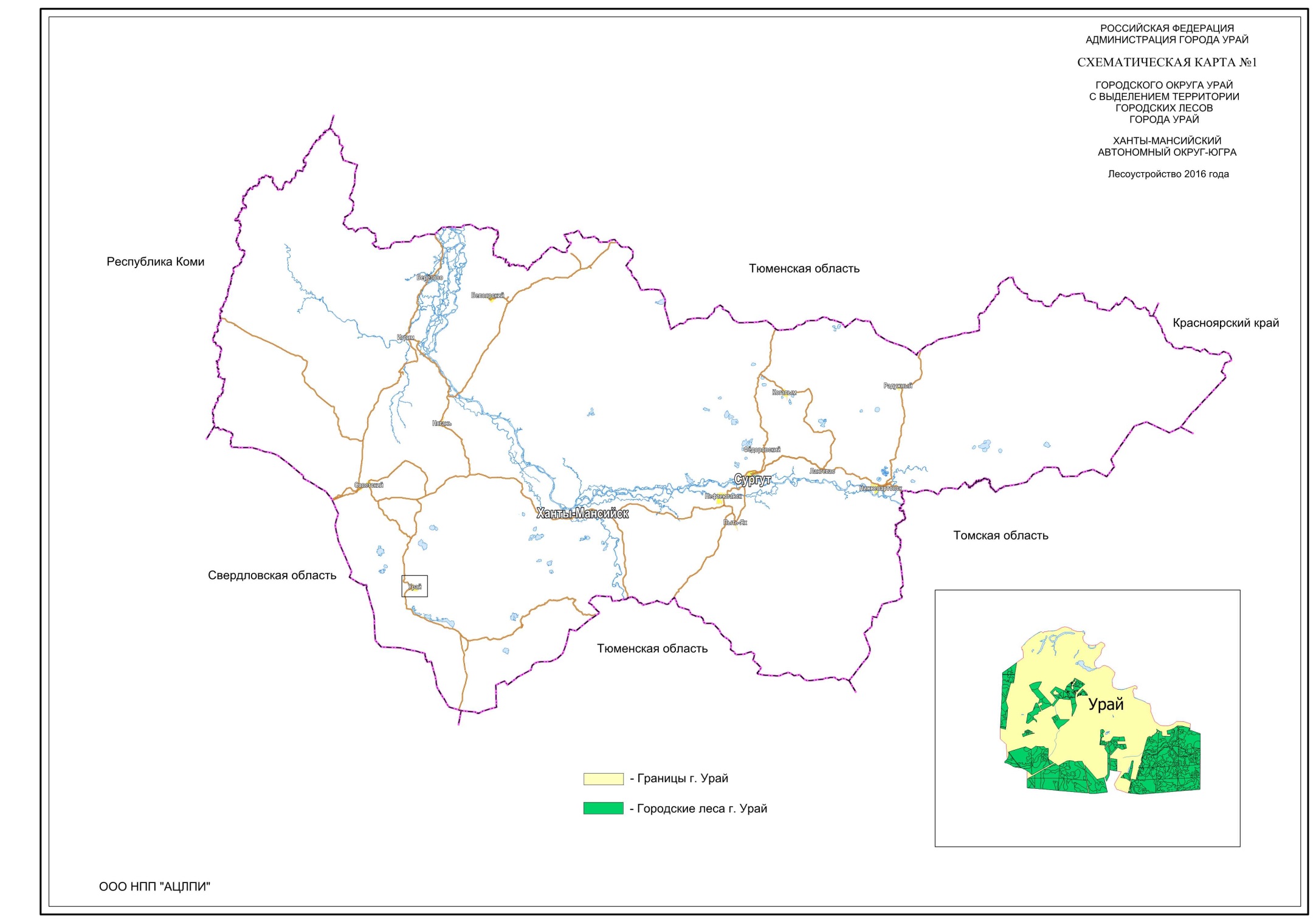 1.1.4 Распределение лесов по лесорастительным зонам, лесным районам и зонам лесозащитного и лесосеменного районированияВ соответствии с приказом Минприроды России от 18.08.2014  №367 «Об утверждении Перечня лесорастительных зон Российской Федерации и Перечня лесных районов Российской Федерации» городские леса городского округа город Урай отнесены к Западно-Сибирскому средне-таежному равнинному району таежной зоны (Таблица 1.1.4).Таблица 1.1.4(Таблица 2 к Составулесохозяйственных регламентов, порядку их разработки, срокам их действия и порядку внесенияв них изменений)Распределение территории городских лесов города Урай по лесорастительным зонам и лесным районамРаспределение территории городских лесов города Урай по лесорастительным зонам и лесным районам приведено в таблице 1.1.4 и на схематической карте № 2.На основании приказа Минприроды России от 09.01.2017 №1 «Об утверждении Порядка лесозащитного районирования», приказа Рослесхоза от 08.10.2015 № 353 «Об установлении лесосеменного районирования» и приказа Федерального агентства лесного хозяйства от 28 марта 2016 г. №100 «О внесении изменений в приказ Рослесхоза от 08.10.2015 №353 «Об установлении лесосеменного районирования», городские леса городского округа город Урай отнесены к девятой зоне лесосеменного районирования и зоне слабой лесопатологической угрозы.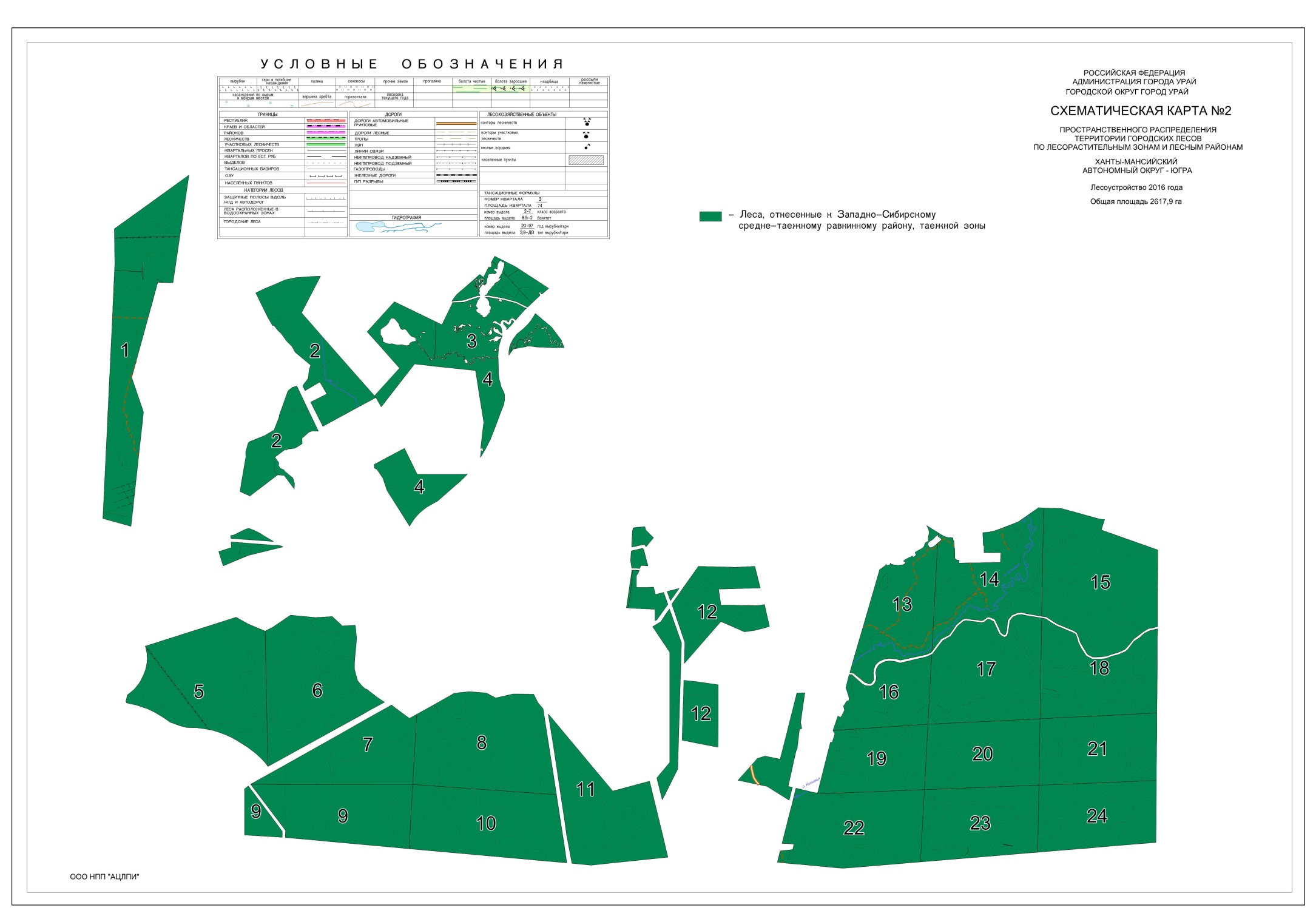 1.1.5 Распределение городских лесов города Урай по целевому назначению и категориям защитных лесовРазделение лесов по целевому назначению согласно ст. 10 Лесного кодекса Российской Федерации определило характер целей, использования лесов, а также соответствующий режим проведения лесохозяйственных, лесовосстановительных и других мероприятий.Распределение территории городских лесов городского округа город Урай по целевому назначению лесов и категориям защитных лесов по кварталам, а также основания выделения защитных лесов приведены в таблице 1.1.5 и на схематической карте №3 с распределением площади по целевому назначению и категориям защитных лесов.Таблица 1.1.5(Таблица 3 к Составулесохозяйственных регламентов, порядку их разработки, срокам их действия и порядку внесенияв них изменений)Распределение лесов по целевому назначению и категориям защитных лесовЗоны отдыха населения в городских лесах городского округа город Урай в соответствии с частью 1 статьи 41 Лесного кодекса Российской Федерации предназначаются и используются для организации отдыха, туризма, физкультурно-оздоровительной и спортивной деятельности.В городских лесах городского округа город Урай в соответствии с частью 2 статьи 12 Лесного кодекса Российской Федерации освоение лесов осуществляется с соблюдением их целевого назначения и выполняемых ими полезных функций.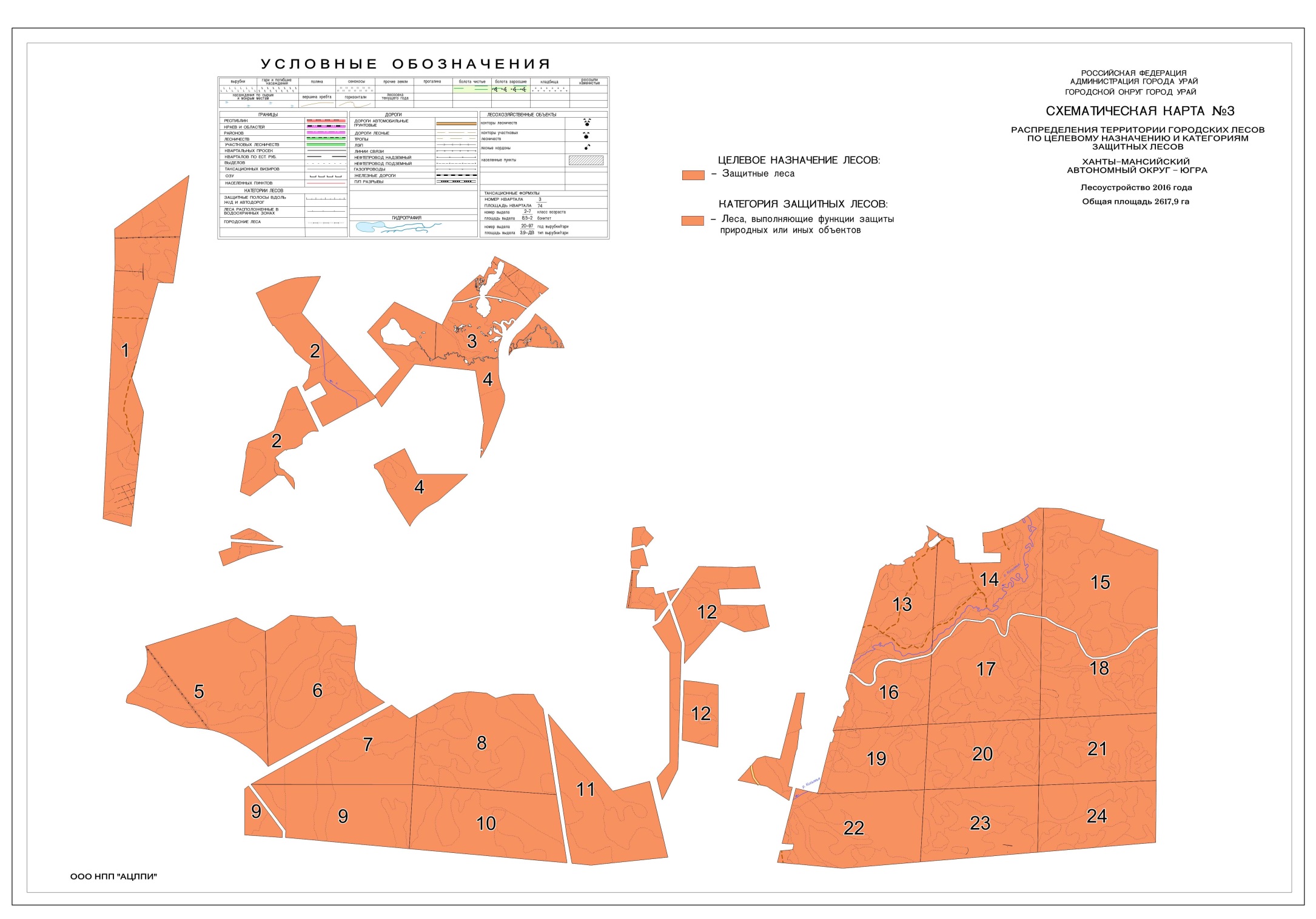 В городских лесах городского округа город Урай в соответствии с частью 5.1 статьи 105 Лесного кодекса Российской Федерации запрещается хозяйственная и иная деятельность, оказывающая негативное (вредное) воздействие на окружающую среду, в том числе:1) использование токсичных химических препаратов для охраны и защиты лесов, в том числе в научных целях;2) осуществление видов деятельности в сфере охотничьего хозяйства;3) ведение сельского хозяйства;4) разработка месторождений полезных ископаемых;5) размещение объектов капитального строительства, за исключением гидротехнических сооружений.Существующее выделение зоны городских лесов соответствует лесному законодательству, действующим нормативам, сложившимся экономическим условиям, природоохранным и экологическим целям ведения лесного хозяйства.1.1.6 Характеристика лесных и нелесных земель городских лесов города УрайТаблица 1.1.6(Таблица 4 к Составулесохозяйственных регламентов, порядку их разработки, срокам их действия и порядку внесенияв них изменений)Характеристика лесных и нелесных земель на территории городских лесов города УрайБольшая часть территории леса  представлена лесными землями (69,6 %), основную долю из которых занимают насаждения естественного происхождения.1.1.7 Характеристика имеющихся и проектируемых особо охраняемых природных территорий и объектов, планов по их организации, развитию экологических сетей, сохранению биоразнообразияВ городских лесах городского округа город Урай особо охраняемые природные территории отсутствуют, их проектирование не планируется.1.1.8 Характеристика проектируемых лесов национального наследияНа территории городских лесов городского округа город Урай леса национального наследия отсутствуют.1.1.9 Перечень видов биологического разнообразия и размеров буферных зон, подлежащих сохранению при осуществлении лесосечных работМероприятия по выявлению местоположения объектов биологического разнообразия буферных зон, при проведении лесоустройства 2016 года, не проводились, таблица 20 к составу лесохозяйственных регламентов, порядку их разработки, срокам их действия и порядку внесения в них изменений не разрабатывается.1.1.10 Характеристика существующих объектов лесной, лесоперерабатывающей инфраструктуры, объектов, не связанных с созданием лесной инфраструктуры, мероприятий по строительству, реконструкции и эксплуатации указанных объектов, предусмотренных документами территориального планированияВ соответствии с частью 1 статьи 13 Лесного кодекса Российской Федерации и Распоряжения Правительства РФ от 17 июля 2012 г. №1283-р «О перечне объектов лесной инфраструктуры для защитных лесов, эксплуатационных лесов и резервных лесов» к объектам лесной инфраструктуры относятся лесные дороги, лесные склады и другие объекты, предназначенные для использования, охраны, защиты и воспроизводства лесов, в частности, квартальные просеки, граничные линии, квартальные и указательные столбы, лесохозяйственные знаки (табл. 1.1.10.1).По материалам лесоустройства на территории городских лесов имеются лесные дороги общей протяженностью 8 км.Имеющейся на территории городских лесов дорожной сети недостаточно для успешного выполнения лесохозяйственных мероприятий и организации отдыха посетителей без ущерба окружающей среде. Требуется дальнейшее ее развитие, как путем строительства дорог, так и улучшения существующих грунтовых. Одновременно с этим значительное внимание должно быть уделено строительству прогулочных дорог и троп для пешеходного передвижения.В соответствии с пунктом 29 Приказа Федерального агентства лесного хозяйства от 14.12.2010 №485 «Об утверждении особенностей использования, охраны, защиты, воспроизводства лесов, расположенных в водоохранных зонах, лесов, выполняющих функции защиты природных и иных объектов, ценных лесов, а также лесов, расположенных на особо защитных участках лесов» в городских лесах запрещается создание лесоперерабатывающей инфраструктуры.В соответствии с Распоряжением Правительства РФ от 27.05.2013 №849-р «Об утверждении Перечня объектов, не связанных с созданием лесной инфраструктуры для защитных лесов, эксплуатационных лесов, резервных лесов» к объектам, не связанных с лесной инфраструктуры на территории городских лесов города Урай относится линия электропередачи (табл. 1.1.10.2). Таблица 1.1.10.1Характеристика существующих и проектируемых объектов лесной инфраструктуры, мероприятий по строительству, реконструкции и эксплуатации указанных объектов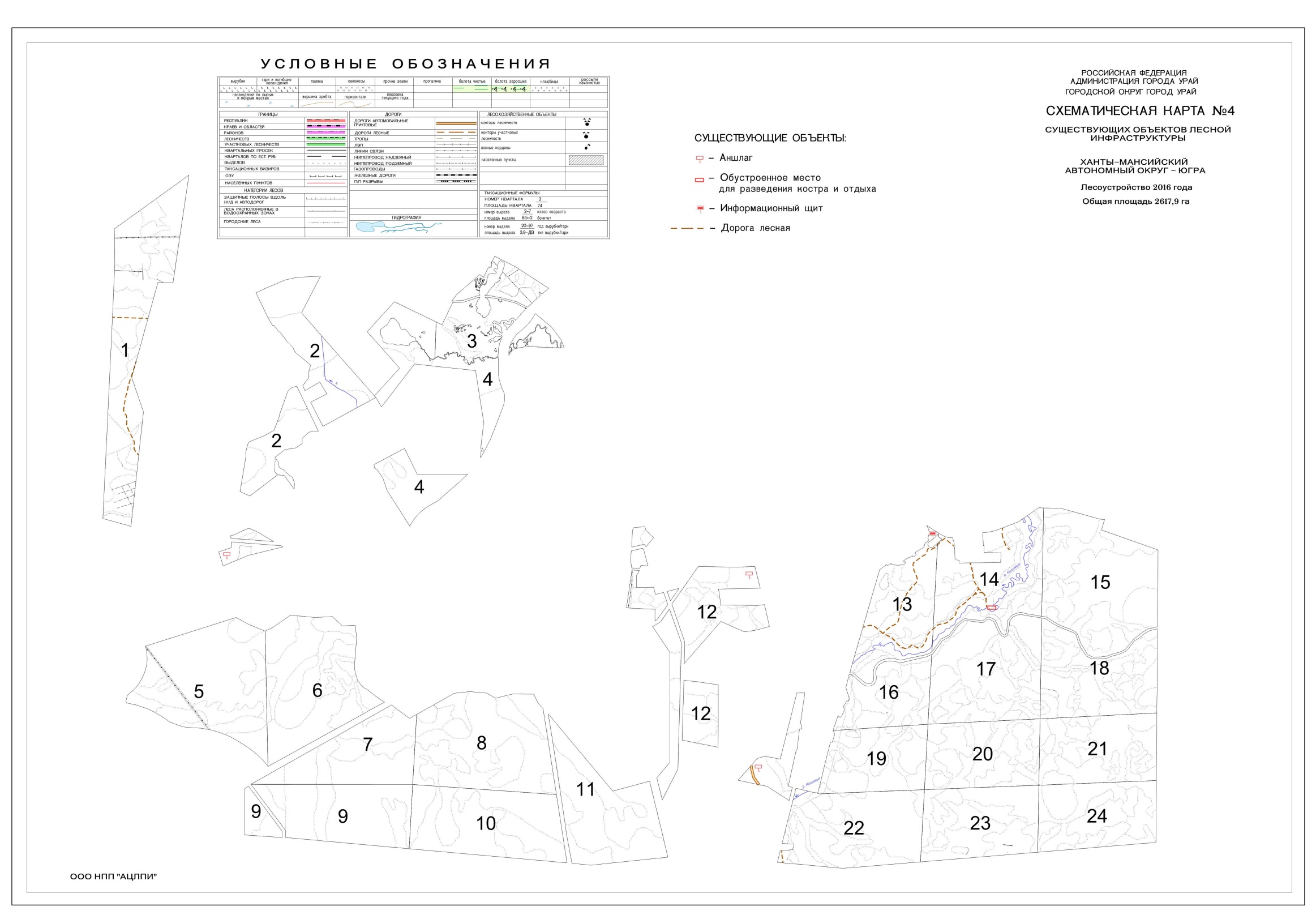 Таблица 1.1.10.2Характеристика существующих объектов, не связанных с созданием лесной инфраструктуры, мероприятий по строительству, реконструкции и эксплуатации указанных объектов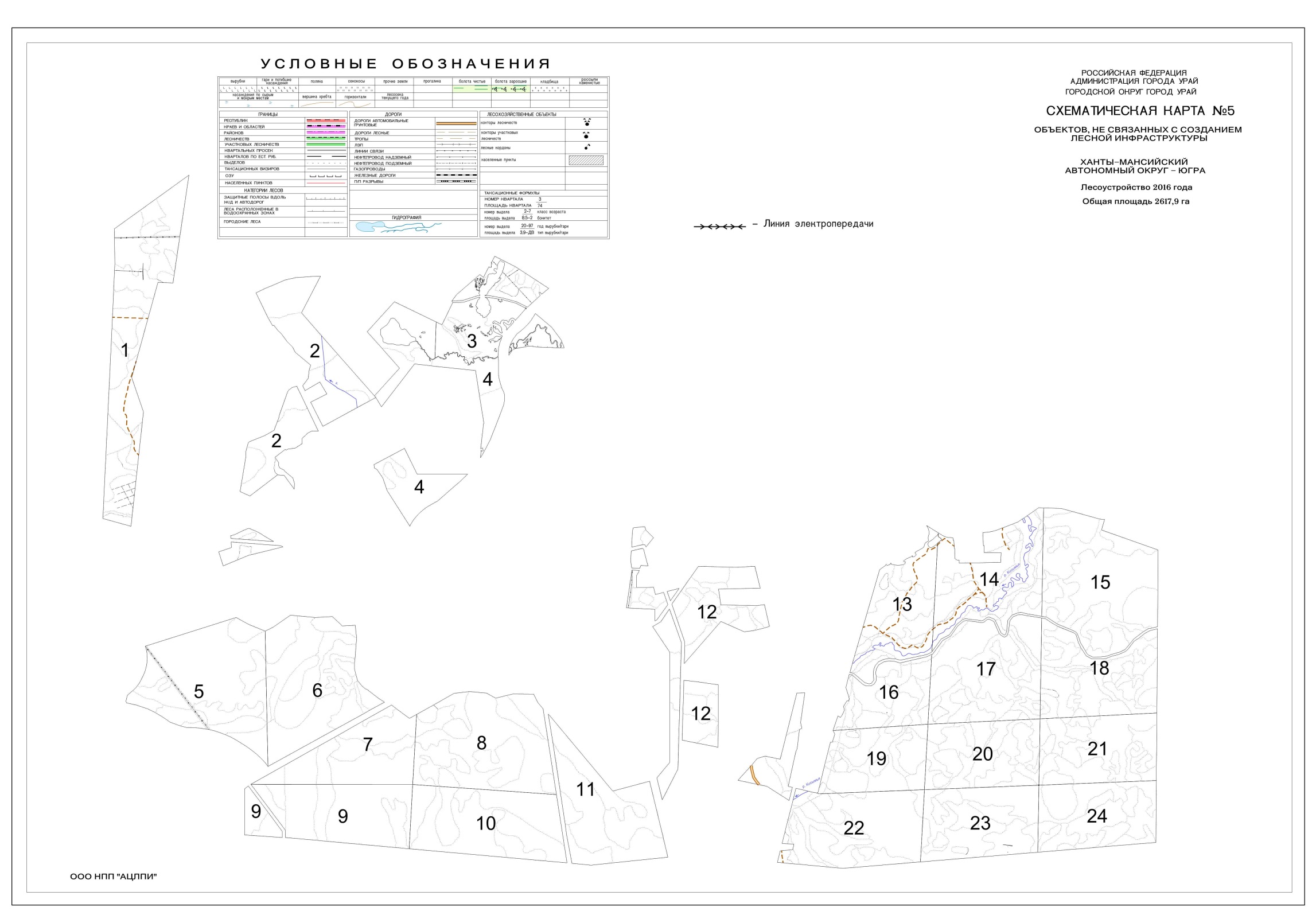 1.2 Виды разрешенного использования городских лесов города УрайВиды разрешенного использования городских лесов города Урай приведены в таблице 1.2.Таблица 1.2(Таблица 5 к Составулесохозяйственных регламентов, порядку их разработки, срокам их действия и порядку внесенияв них изменений)Виды разрешенного использования лесовГЛАВА II2.1. Нормативы, параметры и сроки разрешенного использования городских лесов города Урай для заготовки древесиныСогласно ч. 1 ст. 29 Лесного кодекса Российской Федерации заготовка древесины представляет собой предпринимательскую деятельность, связанную с рубкой лесных насаждений, а также с вывозом из леса древесины.Заготовка древесины регламентируется приказом Минприроды России от 13.09.2016 №474 «Об утверждении правил заготовки древесины и особенностей заготовки древесины в лесничествах, лесопарках, указанных в статье 23 Лесного кодекса Российской Федерации» и приказом Минприроды России от 27.06.2016 №367 «Об утверждении перечня лесорастительных зон Российской Федерации и перечня лесных районов Российской Федерации».Вырубка деревьев на территории городских лесов осуществляется в соответствии с настоящим лесохозяйственным регламентом.2.1.1. Расчетная лесосека для заготовки древесины при осуществлении рубок спелых и перестойных лесных насаждений в городских лесах города УрайРасчетная лесосека для заготовки древесины при осуществлении рубок спелых и перестойных лесных насаждений в городских лесах по материалам лесоустройства 2016 года не определена, в связи с этим объемы заготовки древесины при рубке спелых и перестойных насаждений не установлены, таблица 6 и таблица 7 к составу лесохозяйственных регламентов и порядку их разработки не приводятся.2.1.2. Расчетная лесосека (ежегодный допустимый объем изъятия древесины) для осуществления рубок средневозрастных, приспевающих, спелых, перестойных насаждениях при уходе за городскими лесами города УрайРубки ухода за лесами осуществляются в соответствии со статьей 64 Лесного кодекса Российской Федерации и приказом Министерства природных ресурсов РФ от 22 ноября 2017 №626 «Об утверждении правил ухода за лесами».Лесоустройством выявлены насаждения, требующие проведения рубок ухода по лесоводственным требованиям (таблица 2.1.2.1).Таблица 2.1.2.1(Таблица 8  к Составулесохозяйственных регламентов, порядку их разработки, срокам их действия и порядку внесенияв них изменений)Ежегодный допустимый объем изъятия древесины в средневозрастных, приспевающих, спелых, перестойных лесных насаждениях при уходе за лесами Таблица 2.1.2.2Возрастные периоды проведения различных видов рубок ухода за лесом(Западная Сибирь)Таблица 2.1.2.3Нормативы режима рубок ухода за лесом в насаждениях основных лесообразующих пород в Западно-Сибирском средне-таежном равнинном районеПримечания: 1. Рубки ухода в сосновых насаждениях с примесью лиственных пород менее 3 единиц состава назначаются только в том случае, если выполнены все объемы рубок ухода в лиственно-сосновых и сосново-лиственных насаждениях с примесью лиственных более 3 единиц состава. 2. Максимальный процент интенсивности рубок приведен для насаждений с полнотой (сомкнутостью крон) 1,0. При меньших показателях полноты (сомкнутости) интенсивность рубок соответственно снижается. Уход за молодняками проводится обычно 2 раза, прореживания и проходные рубки - по 1 - 2 раза.2.1.3. Расчетная лесосека (ежегодный объем изъятия древесины) при всех видах рубок в городских лесах города УрайЕжегодный объем изъятия древесины при всех видах рубок при заготовке древесины представлен в таблице 2.1.3 (приложения 9 к составу лесохозяйственных регламентов, порядку их разработки, срокам их действия и внесения в них изменений) и составляет 0,81 тыс. м3 ликвидной древесины. Объемы при рубке погибших и поврежденных насаждений должны ежегодно корректироваться согласно выявленному фонду нуждающихся в санитарно-оздоровительных мероприятиях насаждений. Основанием для корректировки объемов являются результаты лесопатологических обследований и данные лесопатологического мониторинга.Таблица 2.1.3(Таблица 9  к Составулесохозяйственных регламентов, порядку их разработки, срокамих действия и порядку внесенияв них изменений)Расчетная лесосека (ежегодный допустимый объем изъятия древесины) при всех видах рубкиплощадь, га; запас – тыс. м32.1.4. Возрасты рубокВозрасты рубок лесных насаждений установлены в соответствии с приказом Федерального агентства лесного хозяйства от 9 апреля 2015 года №105 «Об установлении возрастов рубок»Возрасты рубок приведены в таблице 2.1.4.Таблица 2.1.4(Таблица 10 к Составулесохозяйственных регламентов, порядку их разработки, срокам их действия и порядку внесенияв них изменений)Возрасты рубок2.1.5 Процент (интенсивность) выборки древесины  с учетом полноты древостоя и составаИнтенсивность выборки не устанавливается.2.1.6 Размеры лесосекРазмеры лесосек не устанавливаются.2.1.7 Сроки примыкания лесосекВ связи с отсутствием сплошных рубок на территории городских лесов городского округа города Урай, сроки примыкания лесосек не устанавливаются.2.1.8 Количество зарубовВ связи с отсутствием сплошных рубок спелых и перестойных лесных насаждений количество зарубов не устанавливается.2.1.9 Сроки повторяемости рубокСроки повторяемости рубок не устанавливаются.2.1.10 Методы лесовосстановленияСогласно статье 61 Лесного кодекса Российской Федерации вырубленные, погибшие, поврежденные леса подлежат воспроизводству.В связи с отсутствием сплошных рубок методы лесовосстановления не рассматриваются.2.1.11 Сроки использования лесов для заготовки древесины и другие сведенияНастоящим лесохозяйственным регламентов заготовка древесины не проектируется, срок разрешенного использования лесов для заготовки древесины не устанавливается.2.2. Нормативы, параметры и сроки разрешенного использования городских лесов города Урай для заготовки живицыВ соответствии с пунктом 18 Приказа Федерального агентства лесного хозяйства от 14.12.2010 №485 «Об утверждении особенностей использования, охраны, защиты, воспроизводства лесов, расположенных в водоохранных зонах, лесов, выполняющих функции защиты природных и иных объектов, ценных лесов, а также лесов, расположенных на особо защитных участках лесов» допускается проведение выборочных рубок спелых и перестойных лесных насаждений.По материалам лесоустройства объем по выборочным рубкам спелых и перестойных насаждений не определен.Заготовка живицы в городских лесах не допускается.2.2.1 Фонд подсочки древостоев Подсочка хвойных насаждений на территории лесов городского округа не допускается. Таблица 11 к Составу лесохозяйственных регламентов, порядку их разработки, срокам их действия и порядку внесения в них изменений не приводится.2.3. Нормативы, параметры и сроки использования лесов города Урай для заготовки и сбора недревесных лесных ресурсов2.3.1 нормативы (ежегодные допустимые объемы) и параметры использования лесов для заготовки недревесных лесных ресурсов по их видам В соответствии со статьей 32 Лесного кодекса Российской Федерации к недревесным лесным ресурсам относятся пни, береста, кора деревьев и кустарников, хворост, веточный корм, еловая, пихтовая, лапы, ели или другие деревья хвойных пород для новогодних праздников, мох, лесная подстилка, камыш, тростник и подобные лесные ресурсы.Заготовка и сбор недревесных лесных ресурсов представляет собой предпринимательскую деятельность, связанную с изъятием, хранением и вывозом соответствующих лесных ресурсов из леса, за исключением случаев заготовки и сбора этих видов ресурсов для собственных нужд граждан.Запрещается использовать для заготовки и сбора недревесных лесных ресурсов виды растений, занесенные в Красную книгу РФ, Красную книгу ХМАО - Югры или которые признаются наркотическими средствами в соответствии с Федеральным законом от 08.01.1998 №3-ФЗ «О наркотических средствах и психотропных веществах».В соответствии с пунктами 18, 24 Правил заготовки и сбора недревесных лесных ресурсов, утвержденных Приказом Министерства природных ресурсов Российской Федерации от 16.07.2018 №325:1) Допускается заготовка бересты со свежесрубленных деревьев на лесосеках при проведении выборочных рубок;2) Запрещается сбор подстилки.Параметры использования лесов для заготовки и сбора недревесных лесных ресурсов, таблица 12 к Составу лесохозяйственных регламентов, порядку их разработки, срокам их действия и порядку внесения в них изменений настоящим регламентом не предусматриваются.Классификация недревесных лесных ресурсов в соответствии с государственными, отраслевыми стандартами и техническими условиями приводится в таблице 2.3. Таблица 2.3Классификация недревесных лесных ресурсовВалежник – это остатки стволов деревьев, сучьев, лежащих на поверхности земли, образованные при естественном отмирании деревьев, при их повреждении вредными организмами, буреломе, снеговале.Лесным кодексом Российской Федерации установлено, что граждане имеют право свободно и бесплатно пребывать в лесах и для собственных нужд осуществлять заготовку и сбор недревесных лесных ресурсов.Порядок сбора и заготовки недревесных лесных ресурсов устанавливается законом субъекта Российской Федерации.В соответствии с указанным порядком заготовка валежника производится путем сбора без осуществления рубки лесных насаждений и лесосечных работ в течение всего года с соблюдением правил пожарной и санитарной безопасности в лесах, правил лесовосстановления и правил ухода за лесами в соответствии с Лесным кодексом Российской Федерации.К сбору валежника следует отнести все то, что не требует проведения спиливания, срубания и срезания деревьев, кустарников, влекущее отделение стволовой части дерева от корневой системы.При заготовке валежника осуществляется сбор лежащих на поверхности земли остатков стволов деревьев, сучьев, не являющихся порубочными остатками в местах проведения лесосечных работ и (или) образовавшихся при естественном отмирании деревьев, их повреждении вредными организмами, при буреломе, снеговале.2.3.2 Сроки использования лесов для заготовки и сбора недревесных лесных ресурсовСроки разрешенного использования лесов для заготовки и сбора недревесных лесных ресурсов и их параметры определяются на основании Правил заготовки и сбора недревесных лесных ресурсов, утвержденных Приказом Министерства природных ресурсов Российской Федерации от 10.04.2007 №84. Настоящим регламентом сроки использования лесов для заготовки и сбора недревесных лесных  ресурсов не предусматриваются.2.4. Нормативы, параметры и сроки разрешенного использования городских лесов города Урай для заготовки пищевых лесных ресурсов и сборе лекарственных растений2.4.1 Нормативы (ежегодные допустимые объемы) и параметры использования лесов для заготовки пищевых лесных ресурсов и сбора лекарственных растений по их видамИспользование лесов для заготовки пищевых лесных ресурсов и сбора лекарственных растений осуществляется в соответствии со статьей 34 Лесного кодекса Российской Федерации и Приказом Министерства природных ресурсов Российской Федерации от 5.12.2011 № 511 "Об утверждении Правил заготовки пищевых лесных ресурсов и сбора лекарственных растений".Сырьевые запасы ягодников в городских лесах незначительные и запас сырья осваивается местным населением. При сборе грибов запрещается вырывать грибы с грибницей, переворачивать мох и лесную подстилку, а также уничтожать старые грибы.2.4.2. Сроки заготовки и сбораСроки заготовки дикорастущих плодов и ягод, орехов, грибов, лекарственных растений зависят от времени наступления массового созревания урожая.В соответствии с пунктами 11 и 18 Правил заготовки пищевых лесных ресурсов и сбора лекарственных растений, утвержденных Приказом Министерства природных ресурсов Российской Федерации от 5.12.2011 №511:- в городских лесах запрещается осуществлять заготовку и сбор грибов и дикорастущих растений, виды которых занесены в Красную книгу РФ, Красную книгу ХМАО - Югры или которые признаются наркотическими средствами в соответствии с Федеральным законом от 08.01.1998 №3-ФЗ «О наркотических средствах и психотропных веществах».2.4.3 Заготовка древесных соков – нормативы количества высверливаемых каналов в зависимости от диаметра ствола деревьев и класса бонитета насажденияЗаготовка древесных соков осуществляется способом подсочки в насаждениях, где проводятся выборочные рубки (рубки ухода, реконструкции), разрешается с деревьев, намеченных в рубку.Заготовка древесных соков – нормативы количества высверливаемых каналов в зависимости от диаметра ствола деревьев и класса бонитета насаждения, настоящим лесохозяйственным регламентом, на территории городских лесов города Урай не устанавливаются.2.4.4 Сроки использования лесов для заготовки пищевых лесных ресурсов и сбора лекарственных растений Сроки использования лесов для заготовки пищевых лесных ресурсов и сбора лекарственных растений определяются договором аренды лесного участка для данного вида деятельности.Сбор и заготовка плодов, ягод и грибов должны производиться способами, не наносящими вред плодовым насаждениям, ягодникам и грибницам и обеспечивающими своевременное воспроизводство их запасов. Повторный сбор сырья лекарственных растений в одной и той же заросли допускается только после полного восстановления запасов сырья конкретного вида растения (Приказ Рослесхоза от 05.12.2011 №511).Заготовка соцветий и надземных органов («травы») однолетних растений проводится на одной заросли один раз в два года, заготовка надземных органов многолетних растений – один раз в 4-6 лет. Заготовка подземных органов большинства видов лекарственных растений производится не чаще одного раза в 15-20 лет.При условии соблюдения норм изъятия данных видов ресурса, срок использования лесов для заготовки пищевых лесных ресурсов и сбора лекарственных растений не ограничивается, настоящим лесохозяйственным регламентом не устанавливаются.2.5. Нормативы, параметры и сроки использования городских лесов города Урай для осуществления видов деятельности в сфере охотничьего хозяйства В соответствии с частью 5.1 статьи 105 Лесного кодекса Российской Федерации в городских лесах ведение охотничьего хозяйства запрещается.Основными задачами, направленными на сохранение и обогащение биологического разнообразия фауны в городских лесах, является осуществление мероприятий для улучшения кормовой базы, а также гнездовых и защитных условий: - сохранение существующей, необходимой для обитания фауны, естественной среды, тщательная охрана имеющихся гнездовий, нор и т.д.; - запрет отлова птиц; - изготовление кормушек для птиц. Места проведения разных видов биотехнических мероприятий выбираются в зависимости от потенциальных возможностей городских лесов. К изготовлению и развешиванию кормушек для птиц возможно привлечение учеников городских школ.2.5.1 Перечень и нормы проведения биотехнических мероприятийВ соответствии со ст. 47 Федерального закона от 24 июля 2009 № 209-ФЗ «Об охоте и о сохранении охотничьих ресурсов и о внесении изменений в отдельные законодательные акты российской федерации» к биотехническим мероприятиям относятся меры по поддержанию и увеличению численности охотничьих ресурсов.Перечень и нормы биотехнических мероприятий не приводятся, так как в городских лесах городского округа Урай ведение охотничьего хозяйства запрещено (часть 5.1, ст.105 Лесного кодекса Российской Федерации).2.5.2 Перечень разрешённых для размещения объектов охотничьей инфраструктурыПеречень разрешённых для размещения объектов охотничьей инфраструктуры не приводятся, так как в городских лесах городского округа Урай ведение охотничьего хозяйства запрещено (часть 5.1, ст.105 Лесного кодекса Российской Федерации).2.6. Нормативы, параметры и сроки разрешенного использования городских лесов города Урай для ведения сельского хозяйстваВ соответствии с частью 5.1 статьи 105 Лесного кодекса Российской Федерации в городских лесах ведение сельского хозяйства запрещается.2.6.1 Сведения о площадях лесных участков, на которых возможно сенокошение, выпас сельскохозяйственных животных, пчеловодство, выращивание сельскохозяйственных культур и иной сельскохозяйственной деятельности, рыболовство, а также соответствующие нормативы (допустимые объемы)В городских лесах ведение сельского хозяйства запрещено (часть 5.1 ст.105 Лесного кодекса Российской Федерации).2.6.2 Параметры использования лесов для ведения сельского хозяйстваПараметры использования лесов для ведения сельского хозяйства, таблица 14 к Составу лесохозяйственных регламентов, порядку их разработки, срокам их действия и порядку внесения в них изменений не приводится, так как ведение сельского хозяйства в городских лесах запрещено (часть 5.1 ст.105 Лесного кодекса Российской Федерации).2.7. Нормативы, параметры и сроки разрешенного использования городских лесов города Урай для осуществления научно-исследовательской и образовательной деятельностиВедение на лесных участках научно-исследовательской и образовательной деятельности может осуществляться государственными учреждениями, муниципальными учреждениями на праве постоянного (бессрочного) пользования, другими научными, образовательными организациями - на условиях аренды. Виды научно-исследовательской и образовательной деятельности, ее параметры и объемы определяются договором на право использования соответствующего лесного участка и проектом освоения лесов. В соответствии с частью 5.1 статьи 105 Лесного кодекса Российской Федерации в городских лесах не допускается применение токсических химических препаратов.2.8. Нормативы, параметры и сроки использования городских лесов города Урай для осуществления рекреационной деятельностиВ соответствии со статьями 12, 41 Лесного кодекса Российской Федерации защитные леса, в том числе городские леса, подлежат освоению в целях сохранения средообразующих, водоохранных, защитных, санитарно-гигиенических, оздоровительных и иных полезных функций лесов с одновременным использованием лесов при условии, если это использование совместимо с целевым назначением защитных лесов и выполняемыми ими полезными функциями, и могут использоваться для осуществления рекреационной деятельности в целях организации отдыха, туризма, физкультурно-оздоровительной и спортивной деятельности.В соответствии со статьей 41 Лесного кодекса Российской Федерации для осуществления рекреационной деятельности лесные участки предоставляются государственным учреждениям, муниципальным учреждениям в постоянное (бессрочное) пользование, другим лицам - в аренду.Лесные участки предоставляются без изъятия лесных ресурсов. Допускается благоустройство этих участков и возведение временных построек на них. Благоустройство территории предусматривает устройство простейших форм ландшафтной архитектуры применительно к местным условиям. Мероприятия по благоустройству следует осуществлять, не нарушая естественных условий среды, сохраняя природный комплекс в возможно более совершенной форме и максимально обеспечивая различные формы отдыха.В целях организации отдыха, туризма, физкультурно-оздоровительной и спортивной деятельности на лесных участках, могут организовываться туристические станции, туристические тропы и трассы, проведение культурно-массовых мероприятий, пешеходные, велосипедные и лыжные прогулки, конные прогулки (верхом и/или на повозках), занятия изобразительным искусством, познавательные и экологические экскурсии, спортивные соревнования по отдельным видам спорта, специфика которых соответствует проведению соревнований в лесу, физкультурно-спортивные фестивали и тренировочные сборы, а также другие виды рекреационной деятельности.В целях строительства объектов для осуществления рекреационной деятельности в лесах допускается проведение рубок лесных насаждений на основании проекта освоения лесов.При определении размеров лесных участков, выделяемых для осуществления рекреационной деятельности, необходимо руководствоваться оптимальной рекреационной нагрузкой на лесные экосистемы при соблюдении условий ненанесения ущерба лесным насаждениям и окружающей среде.2.8.1. Нормативы использования городских лесов города Урай для осуществления рекреационной деятельностиРекреационное пользование оказывает существенное влияние на структурную и функциональную устойчивость лесов. В процессе рекреационной деятельности лесные биогеоценозы испытывают антропогенное давление, называемое рекреационной нагрузкой. Рекреационная нагрузка вызывает уплотнение почвы, разрушение и уничтожение лесной подстилки, повреждение и вытаптывание напочвенного покрова, самосева и подроста, подлеска, ухудшение состояния древостоев, снижение их устойчивости.Для характеристики устойчивости конкретного типа леса вводится единица – «удельная рекреационная емкость». Исчисляется эта величина в отдыхающих, которые могут провести день на гектаре данного типа леса.Общепризнано, что одними из самых устойчивых лесных сообществ являются березняки и осинники разнотравных типов леса. Это объясняется способностью этих древесных пород к вегетативному размножению (порослью), быстрому росту, обильному семеноношению из года в год. Кроме того, травянистый покров восстанавливается быстрее, нежели моховой, лишайниковый или кустарниковый, хотя и реагирует на чрезмерные нагрузки сменой доминирующих видов.Строгой методики расчета рекреационной емкости без проведения продолжительных полевых исследований нет. По данным В.Я. Курамшина (Курамшин В.Я. Ведение хозяйства в рекреационных лесах. - М.: Агропромиздат, 1988), удельная устойчивость леса зависит от  бонитета и составляет для второго - третьего бонитета 7 чел./га. Однако необходимо учитывать, что нагрузка распределяется по территории неравномерно, поэтому в наиболее посещаемых участках, на въездах и тропах в лесу необходимо проведение соответствующих мероприятий.Статья 11 Лесного кодекса Российской Федерации гарантирует право граждан свободно и бесплатно пребывать в лесах. Часть 3 статьи 41 Лесного кодекса Российской Федерации требует сохранения природных ландшафтов, объектов животного мира, водных объектов, поэтому при выделении и охране зон активного отдыха требуются знания рекреационных нагрузок. Для этих целей применяется шкала стадий рекреационной дигрессии.Лесоустройством ландшафтная характеристика при таксации определена на площади 2607,9 га, территории городских лесов. Ландшафтная характеристика не производилась для таких категорий земель, как дороги профили, реки и др. Таблица 2.8.1.1Распределение площади городских лесов по типам существующих ландшафтов На территории городских лесов городского округа города Урай преобладают закрытые  типы ландшафтов 41.7%. Открытые пространства занимают 30.1% и полуоткрытые 28.2%.Таблица 2.8.1.2Распределение территории городских лесов по классам эстетической оценкиВажную роль играет эстетическая оценка территории (таблица 2.8.1.2). Она отражает красочность и гармоничность в сочетании всех компонентов растительности. Объективность эстетической оценки получается при сочетании относительно субъективного зрительного впечатления и учета ландшафтно-таксационных признаков. При этом наиболее важны следующие особенности выдела:•	положение на местности, влажность и плодородие почв, условия местоположения участка, тип леса;•	породный состав, форма, производительность, возраст, пространственное размещение деревьев на площади, сомкнутость полога, его расчлененность и красочность, формы крон и стволов, энергия роста и развития, степень обозреваемости и характер проходимости;•	соответствие современного состояния выдела типу проектируемого ландшафта. Таблица 2.8.1.3Биологическая устойчивость лесных насажденийБиологическая устойчивость древостоя. Под устойчивостью насаждений понимают способность противостоять неблагоприятным условиям роста и развития, ведущим к преждевременному распаду древостоев и смене пород. Устойчивость насаждений показывает их общее состояние, качество роста и развития, уровень естественного возобновления (таблица 2.8.1.3).Временными признаками определения устойчивости насаждений являются:•	интенсивность роста и развития, густота охвоения или облиствения крон деревьев, окраска хвои и листвы, плотность строения крон;•	количество и качество подроста, подлеска и живого напочвенного покрова;•	степень уплотнения верхних слоев почвы;•	наличие механических повреждений деревьев;•	заселение вредными насекомыми и наличие плодовых тел грибов;•	процент усохших деревьев.Таблица 2.8.1.4Характеристика городских лесов городского округа города Урай по стадиям рекреационной дигрессииНевелика доля ландшафтных участков характеризующихся I стадией рекреационной дигрессии (1,3%), где изменение лесной среды не наблюдается (табл. 2.8.1.4).В городских лесах в целом преобладают ландшафтные участки (95,2%), характеризующиеся II стадией рекреационной дигрессии, где изменение лесной среды незначительное. Крайне малой площадью (14,6 га) представлены ландшафтные участки с изменением лесной среды средней степени (III стадия дигрессии). Ландшафтные участки, где изменения в лесной среде произошли сильной степени (IV стадия дигрессии), представляют (2,6%) .При осуществлении рекреационной деятельности подлежат сохранению природные ландшафты, объекты животного и растительного мира, водные объекты. Не допускается: •	повреждение насаждений, растительного покрова и почв за пределами предоставленного лесного участка; •	захламление площади предоставленного лесного участка и прилегающих к нему территорий бытовым мусором, иными видами отходов; •	огораживание лесного участка; •	превышение оптимальной рекреационной нагрузки на лесные экосистемы; •	проезд транспортных средств и иных механизмов по произвольным, неустановленным маршрутам; •	препятствовать праву граждан свободно и бесплатно пребывать в лесах. Основной причиной лесонарушений при рекреационном использовании лесных участков является неорганизованный отдых, засорение лесной среды. Предотвращение негативных воздействий на лесную среду предусматривается путем усиления мер по охране лесов от пожаров и лесонарушений, а также путем благоустройства лесов. Рекреационная нагрузка – это показатель рекреационного воздействия, определяемый количеством отдыхающих на единице площади, временем их пребывания на объекте и формой рекреации. В данном случае для унификации нормативов площадь принята в 1 га. Предполагается единовременное пребывание указанного количества отдыхающих в течение восьмичасового дня. Значения рекреационных нагрузок определяется характером рекреационных занятий, от которого зависит степень экологического воздействия отдыхающих на лес при равном объеме отдыха в конкретных местах рекреационной территории.2.8.2 Перечень кварталов и (или) частей кварталов зоны рекреационной деятельности, в том числе перечень кварталов и (или) их частей, в которых допускается возведение физкультурно-оздоровительных, спортивных и спортивно-технических сооруженийСогласно Л.П. Рысину, классификация рекреационных лесов представляется следующим образом:а) Леса рекреационного назначения:1. Собственно рекреационные леса.2. Рекреационные леса в национальных и природных парках и в ландшафтных заказниках. б) Леса, частично выполняющие рекреационные функции (к ним относятся отдельные участки лесов защитных, водоохранных, эксплуатационных и др.)Лесов рекреационного назначения, специально предназначенных для отдыха и улучшения здоровья населения, на территории городских лесов городского округа города Урай нет, лесопарковые зоны не выделены.2.8.3 Функциональное зонирование территории зоны рекреационной деятельностиРекреационное пользование лесом, как и другие виды пользования, не проходят без ущерба для леса. При незначительном посещении отдыхающими, последствия сказываются на отдельных компонентах. Пребывание же в лесу больших масс отдыхающих вызывает изменения всего природного комплекса в целом: здесь существенно ухудшаются лесорастительные условия, происходит постепенная деградация насаждений, при которой фитоценоз утрачивает способность к самовосстановлению и погибает.Поэтому особую актуальность приобретают поиски путей для предотвращения отрицательного влияния на природу при использовании леса для отдыха. Основными элементами сохранения лесной среды, безусловно, являются благоустройство территории и организованный отдых.Городские леса используются для оздоровительного отдыха, активного и тихого прогулочного отдыха.С учетом интенсивности посещения отдыхающими тех или иных мест в лесу, а также, учитывая Генеральный план города Урай и руководствуясь Градостроительным кодексом РФ и Ведомственными строительными нормами «Состав, порядок разработки, согласование и утверждение проектно-сметной документации зеленых зон городов» (ВСН-3-38, Гослесхоз СССР), городские леса отнесены к зоне массового отдыха.Функциональное зонирование производилось по признаку назначения объекта и целесообразности обеспечения основными видами отдыха в соответствии с природными особенностями местности.2.8.4 Перечень временных построек на лесных участках и нормативы их благоустройстваВременных построек на территории городских лесов городского округа города Урай  не выявлено. Допускается возведение построек (объектов) в соответствии с Распоряжением Правительства РФ от 17 июля 2012 г. №1283-р «О перечне объектов лесной инфраструктуры для защитных лесов, эксплуатационных лесов и резервных лесов» и Распоряжением Правительства РФ от 27.05.2013 №849-р  «Об утверждении Перечня объектов, не связанных с созданием лесной инфраструктуры для защитных лесов, эксплуатационных лесов, резервных лесов».2.8.5 Параметры и сроки использования лесов для осуществления рекреационной деятельности1) Рекреационная деятельность в лесах регламентируется Правилами использования лесов для осуществления рекреационной деятельности (Приказ Федерального агентства лесного хозяйства от 21.02.2012 №62), утвержденными в соответствии с нормативно - правовыми актами лесного законодательства, которыми предусмотрено:•	при определении размеров лесных участков, выделяемых для осуществления рекреационной деятельности, необходимо руководствоваться оптимальной рекреационной нагрузкой на лесные экосистемы при соблюдении условий не нанесения ущерба лесным насаждениям;•	для осуществления рекреационной деятельности в целях организации отдыха, туризма, физкультурно-оздоровительной и спортивной деятельности лица, использующие леса, могут организовывать: туристические станции; туристические тропы и трассы; проведение культурно – массовых мероприятий; пешеходные, велосипедные и лыжные прогулки; занятия изобразительным искусством; познавательные и экологические экскурсии; спортивные соревнования по отдельным видам спорта, специфика которых соответствует проведению соревнований в лесу; физкультурно-спортивные фестивали и тренировочные сборы, а также другие виды организации рекреационной деятельности;•	на лесных участках, предоставленных для осуществления рекреационной деятельности, подлежат сохранению природные ландшафты, объекты животного мира, водные объекты;•	леса для осуществления рекреационной деятельности используются способами, не наносящими вреда окружающей среде и здоровью человека. Использование лесов для осуществления рекреационной деятельности не должно препятствовать праву граждан пребывать в лесах;•	при осуществлении рекреационной деятельности в лесах допускается возведение временных построек на лесных участках (беседок, пунктов хранения инвентаря и др.) и осуществление благоустройства лесных участков (размещение дорожно-тропиночной сети, информационных стендов и аншлагов по природоохранной тематике, скамеек, навесов от дождя, указателей направления движения, контейнеров для мусора и других элементов благоустройства);2) осуществление рекреационной деятельности допускается на всей территории городских лесов городского округа города Урай без размещения объектов капитального строительства за исключением гидротехнических сооружений;3) леса городских лесов городского округа города Урай могут использоваться для осуществления рекреационной деятельности в целях организации отдыха, туризма, физкультурно-оздоровительной и спортивной деятельности;4) при использовании лесных участков для осуществления рекреационной деятельности необходимо обеспечить выполнение требований Правил санитарной безопасности в лесах и Правил пожарной безопасности в лесах, утвержденных Правительством Российской Федерации;5) при осуществлении рекреационной деятельности в лесах на территории городских лесов городского округа города Урай в период пожароопасного сезона проведение массовых мероприятий разрешается только при условии оборудования на используемых лесных участках мест для разведения костров и сбора мусора.2.9 Нормативы, параметры и сроки использования лесов для создания лесных плантаций и их эксплуатацииСоздание лесных плантаций и их эксплуатация на территории городских лесов городского округа города Урай не предусматривается.2.10 Нормативы, параметры и сроки использования лесов для выращивания лесных плодовых, ягодных, декоративных растений и лекарственных растенийИспользование лесов для выращивания лесных плодовых, ягодных, декоративных растений и лекарственных растений на территории городских лесов городского округа города Урай не предусматривается.2.11 Нормативы, параметры и сроки использования лесов для выращивания посадочного материала лесных растений (саженцев, сеянцев)Выращивание посадочного материала лесных растений (саженцев, сеянцев) на территории городских лесов настоящим регламентом не предусматривается.2.12 Нормативы, параметры и сроки использования лесов для выполнения работ по геологическому изучению недр, для разработки месторождений полезных ископаемыхВ соответствии со ст. 105 Лесного кодекса Российской Федерации разработка месторождений полезных ископаемых в городских лесах запрещается.2.13 Нормативы, параметры и сроки использования лесов для строительства и эксплуатации водохранилищ и иных искусственных водных объектов, а также гидротехнических сооружений и специализированных портовИспользование лесов для строительства и эксплуатации водохранилищ, иных искусственных водных объектов, а также гидротехнических сооружений, специализированных портов осуществляется в соответствии со ст. 44 Лесного кодекса Российской Федерации. На территории городских лесов городского округа города Урай водохранилища и иные искусственные водные объекты отсутствуют.2.14 Нормативы, параметры и сроки использования лесов для строительства, реконструкции и эксплуатации линейных объектовВ соответствии с Лесным кодексом Российской Федерации (ст. 105, часть 3) размещение объектов капитального строительства в городских лесах запрещено, за исключением гидротехнических сооружений.В целях обеспечения безопасности граждан и создания необходимых условий для эксплуатации линий электропередачи, линий связи, дорог, трубопроводов и других линейных объектов, а также сооружений, являющихся неотъемлемой технологической частью указанных объектов, допускаются выборочные и сплошные рубки деревьев, кустарников, лиан (в том числе в охранных зонах и санитарно-защитных зонах), в случае, если указанные объекты размещены в установленном законодательством РФ порядке в защитных лесах, в том числе на землях особо охраняемых природных территорий, до дня введения в действие Лесного кодекса Российской Федерации (ст. 8.3 Федерального закона «О введении в действие Лесного Кодекса РФ» от 04.12.2006 г. №200-Ф3).2.15 Нормативы, параметры и сроки использования лесов для переработки древесины и иных лесных ресурсовВ соответствии со статьей 14 Лесного кодекса Российской Федерации создание лесоперерабатывающей инфраструктуры запрещается в защитных лесах.2.16 Нормативы, параметры и сроки использования лесов для осуществления религиозной деятельностиЛеса могут использоваться религиозными организациями для осуществления религиозной деятельности в соответствии со ст. 47 Лесного кодекса Российской Федерации и Федеральным законом от 26.09.1997 г. №125-ФЗ «О свободе совести и о религиозных объединениях».2.17 Требования к охране, защите и воспроизводству лесов2.17.1 Требования к мерам пожарной безопасности в лесах, охране лесов от загрязнения радиоактивными веществами и иного негативного воздействияОхрана лесов от пожаров осуществляется в соответствии с Лесным кодексом, Федеральным законом от 21 декабря 1994 года №68-ФЗ «О защите населения и территорий от чрезвычайных ситуаций природного и техногенного характера», Федеральным законом от 21.12.1994 г. № 69-ФЗ «О пожарной безопасности» (ст. 52 Лесного кодекса Российской Федерации). Обеспечение пожарной безопасности в лесах осуществляется в соответствии со ст. 53 Лесного кодекса Российской Федерации, «Правилами пожарной безопасности в лесах», утвержденными Постановлением Правительства Российской Федерации от 30.06.2007 г. №417. Пожарная опасность лесов зависит от породного состава лесного фонда, типа лесорастительных условий, посещаемости лесных массивов, наличия дорожной сети и других факторов. В качестве основы для определения степени природной пожарной опасности лесов, произрастающих на территории городских лесов городского округа города Урай (таблица 2.17.1) применена классификация природной пожарной опасности лесов, утвержденная приказом Рослесхоза от 05.07.2011 г. №287. Таблица 2.17.1Распределение площади земель городских лесов по классам пожарной опасностиТерритория, занятая городскими лесами, в целом характеризуется невысоким классом пожарной опасности (средний класс – 4,3), что обусловлено преобладанием в составе покрытых лесной растительностью земель насаждений сырых и влажных типов леса.Распределение территории городских лесов городского округа Урай по классам природной пожарной опасности показано ниже на схематической карте №6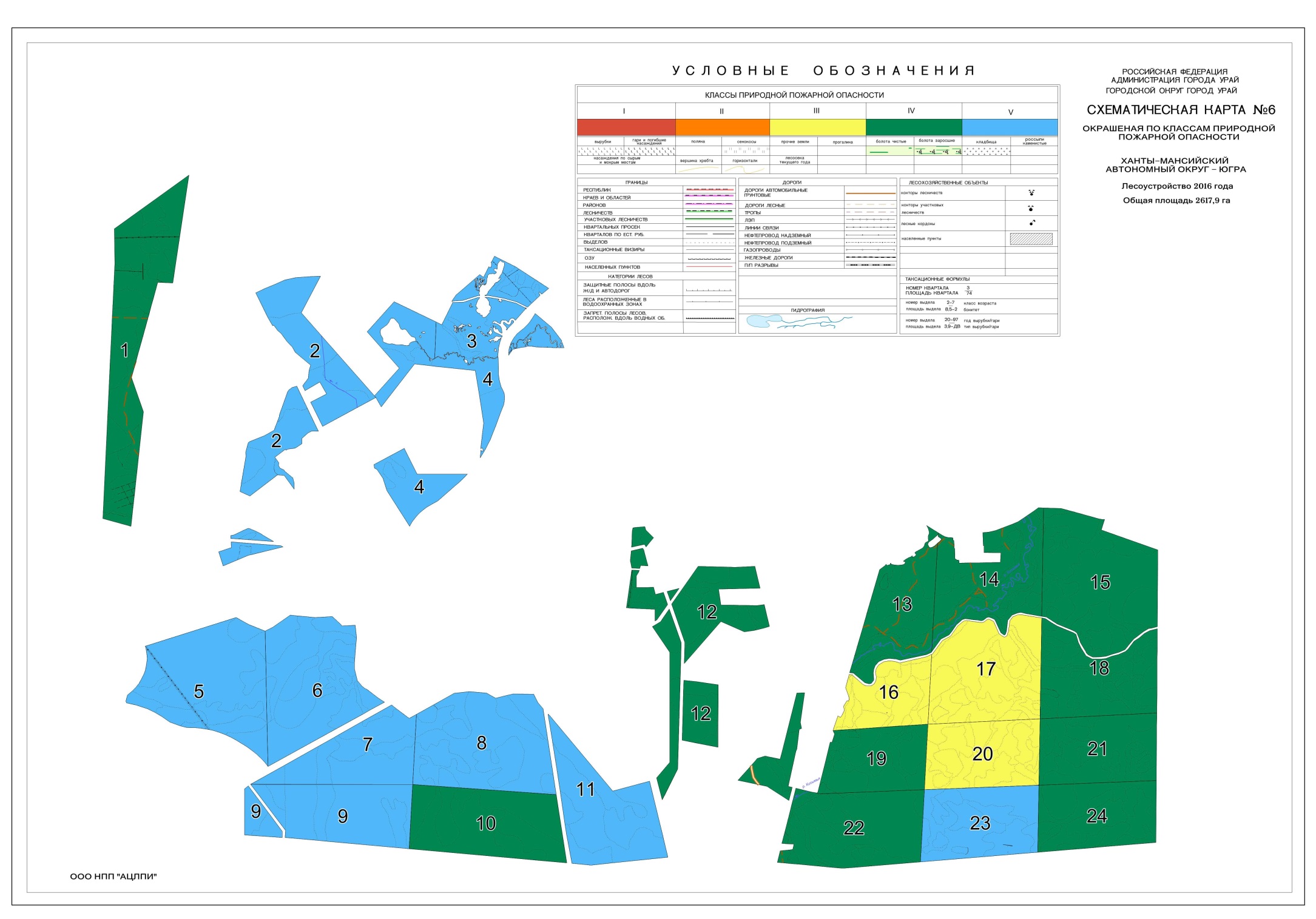 Вместе с тем, пожарная опасность усугубляется весной и осенью в период скапливания большого количества сухой травы.В соответствии со ст. 52 Лесного Кодекса Российской Федерации охрана лесов от пожаров включает в себя выполнение мер пожарной безопасности в лесах и тушение пожаров в лесах. В соответствии со ст. 53 Лесного кодекса Российской Федерации и Постановлением Правительства РФ от 16.04.2011 г. №281, меры пожарной безопасности в лесах включают в себя:•	строительство, реконструкцию и эксплуатацию лесных дорог, предназначенных для охраны лесов от пожаров;•	строительство, реконструкцию и эксплуатацию посадочных площадок для самолетов, вертолетов, используемых в целях проведения авиационных работ по охране и защите лесов;•	прокладку просек, противопожарных разрывов, устройство противопожарных минерализованных полос;•	строительство, реконструкцию и эксплуатацию пожарных наблюдательных пунктов (вышек, мачт, павильонов и других наблюдательных пунктов), пунктов сосредоточения противопожарного инвентаря;•	устройство пожарных водоемов и подъездов к источникам противопожарного водоснабжения;•	проведение работ по гидромелиорации;•	снижение природной пожарной опасности лесов путем регулирования породного состава лесных насаждений;•	проведение профилактического контролируемого противопожарного выжигания хвороста, лесной подстилки, сухой травы и других лесных горючих материалов;•	иные определенные Правительством Российской Федерации меры.Приведенные выше меры пожарной безопасности в лесах осуществляются в зависимости от целевого назначения лесов, показателей природной пожарной опасности лесов и показателей пожарной опасности в лесах по условиям погоды.Нормативы противопожарного обустройства лесов определены приказом Федерального агентства лесного хозяйства от 27.04.2012 г. №174 и исчисляются на 1000 га общей площади лесов в зависимости от лесных районов и категории лесов (табл. 2.17.2).Таблица 2.17.2Нормативы противопожарного обустройства лесов(Западно-Сибирский средне-таежный равнинный район)Нормы наличия средств пожаротушения в местах использования лесов (далее-нормы), установленные в соответствии с Правилами пожарной безопасности в лесах, утвержденными постановлением Правительства РФ от 30.06.2007 №417, утверждены приказом Министерства природных ресурсов и экологии РФ от 28.03.2014 №161 «Об утверждении видов средств предупреждения и тушения лесных пожаров, нормативов обеспеченности данными средствами лиц, использующих леса, норм наличия средств предупреждения и тушения лесных пожаров при использовании лесов».Нормы по их видам и количеству установлены как минимально необходимые (табл. 2.17.3 – 2.17.4).Таблица 2.17.3Нормативы обеспеченности средствами предупреждения и тушения лесных пожаров лиц, использующих леса для Заготовки древесиныПримечания:(1) Для районов, где имеются водные пути, всего не более трех.(2) В случае наличия на лесных участках залежей торфа.(3) При отсутствии устойчивой сотовой связи.Таблица 2.17.4Нормативыобеспеченности средствами предупреждения и тушения лесных пожаров лиц, использующих леса для Осуществления рекреационной деятельностиПримечания: (1) Для районов со слаборазвитой сетью дорог и наличием развитых водных путей допустима замена на пожарные суда (катера, моторные лодки) с комплектом пожарно-технического вооружения (за исключением спасательного оборудования)(2) В случае наличия на лесных участках залежей торфа"Кроме того, на каждое транспортное средство дополнительно предусматриваются:- топор - 1 шт.,- лом обыкновенный - 1 шт.,- ведро (или емкость для доставки воды 10-15 л) - 1 шт.,- огнетушитель - 1 шт.На каждую лесосеку, находящуюся в разработке, а также верхний склад дополнительно предусматриваются:- штыковая лопата - 3 шт.,- ведро (или емкость для доставки воды 10-15 л) - 2 шт.,- ранцевый лесной огнетушитель - 3 шт.2.17.2 Требования к защите лесов 2.17.2.1 Нормативы и параметры санитарно-оздоровительных мероприятийСанитарно-оздоровительные мероприятия осуществляются на основании Правил санитарной безопасности в лесах (утвержденных Постановлением Правительства Российской Федерации от 20 мая 2017 г. № 607), имеют своей целью улучшение санитарного состояния лесных насаждений, уменьшение угрозы распространения вредных организмов, обеспечение лесными насаждениями своих целевых функций, а также снижение ущерба от воздействия неблагоприятных факторов.К санитарно-оздоровительным мероприятиям относятся рубка погибших и поврежденных лесных насаждений, уборка неликвидной древесины, а также аварийных деревьев (Приказ Минприроды от 12.09.2016 № 470).2.17.2.2 Нормативы и параметры профилактических мероприятий по защите лесовЗащита лесов от вредных организмов строится на основе лесозащитного районирования (статья 60.4 Лесного кодекса Российской Федерации).Лесозащитное районирование осуществляется в целях обеспечения санитарной безопасности в лесах и заключается в организации зон слабой, средней и сильной лесопатологической угрозы.2.17.2.3 Нормативы и параметры мероприятий по ликвидации очагов вредных организмов, а также других определенных уполномоченным федеральным органом исполнительной власти мероприятийМероприятия по ликвидации очагов вредных организмов обеспечиваются в лесах городского округа города Урай в соответствии со статьями 81-84 Лесного кодекса Российской Федерации.Земли с наличием массовых очагов вредных организмов могут объявляться зоной чрезвычайной ситуации в соответствии с Федеральным законом от 21 декабря 1994 года                         №68-ФЗ «О защите населения и территорий от чрезвычайных ситуаций природного и техногенного характера» и приказом МЧС от 8 июля 2004 года №329.Защита лесов направлена на выявление в лесах вредных организмов (растений, животных, болезнетворных организмов, способных при определенных условиях нанести вред лесам или лесным ресурсам) и предупреждение их распространения, а в случае возникновения очагов вредных организмов, отнесенных к карантинным объектам, - на их локализацию и ликвидацию.Порядок и условия организации защиты лесов от вредных организмов, а также от негативных воздействий на леса и санитарные требования к использованию лесов, направленные на обеспечение санитарной безопасности в лесах осуществляются в соответствии с правилами санитарной безопасности в лесах, утвержденными постановлением Правительства Российской Федерации от 20 мая 2017 г. №607.В результате проведенного лесоустройства 2016 г. очагов вредных организмов на территории городских лесов городского округа города Урай не обнаружено, таблица 15, 15.1, 15.2 к составу лесохозяйственных регламентов, порядку их разработки, срокам их действия и порядку внесения в них изменений, не приводится.2.17.3 Требования к воспроизводству лесов (нормативы, параметры, сроки проведения мероприятий по лесовосстановлению, лесоразведению, уходу за лесами)2.17.3.1 Нормативы, параметры, сроки проведения мероприятий по лесовосстановлению, лесоразведениюОбщие положения о воспроизводстве лесов изложены в частях 1, 2, 4 статьи 61 Лесного кодекса Российской Федерации.На территории городских лесов не выявлено участков, подлежащих лесовосстановлению. Таблица 17 к составу лесохозяйственных регламентов, порядку их разработки, срокам их действия и порядку внесения в них изменений не прилагается. 2.17.3.2 Нормативы, параметры, сроки по уходу за лесамиЛесоустройством  2016 года фонд рубок ухода за лесом не выявлен, таблица 16 к Составу лесохозяйственных регламентов, порядку их разработки, срокам их действия и порядку внесения в них изменений, настоящим лесохозяйственным регламентом не планируется.2.18 Особенности требований к использованию лесов по лесорастительным зонам и лесным районам, включающим схему лесорастительного районирования городских лесов, особенности требований (по нормативам, параметрам и срокам использования) к различным видам использования лесов в соответствии с лесорастительными зонами и лесными районамиВ соответствии с лесорастительным районированием, утвержденным приказом Федерального агентства лесного хозяйства от 18.08.2014 №367 «Об утверждении Перечня лесорастительных зон Российской Федерации и Перечня лесных районов Российской Федерации», городские леса городского округа город Урай находятся в Западно-Сибирском средне-таежном равнинном районе таежной лесорастительной зоны.Типы лесорастительных условий (ТЛУ) являются основной единицей классификации, характеризующей условия среды отдельных типов леса. Полная характеристика ТЛУ приводится текстуально по каждому таксационному выделу в материалах лесоустройства городских лесов городского округа город Урай, выполненного в 2016 г. ГЛАВА III3.1 Ограничения по видам целевого назначения лесовЛесным кодексом Российской Федерации предусмотрено 16 видов использования лесов. Использование лесов осуществляется с соблюдением их целевого назначения и выполняемых ими полезных функций.Установление ограничений использования лесов предусматривается статьей 27 Лесного кодекса Российской Федерации. Ограничения устанавливаются в случаях, предусмотренных Лесным кодексом и другими федеральными законами. Лесным кодексом для определенных категорий защитных лесов установлены правовые режимы, которые ограничивают использование лесов в зависимости от выполнения ими тех или иных функций. Ограничения, связанные с видами целевого назначения лесов, установленные применительно к категориям защитных городских лесов городского округа город Урай, приведены в таблице 3.1.Таблица 3.1(Таблица 18 к Составулесохозяйственных регламентов, порядку их разработки, срокам их действия и порядку внесенияв них изменений)Ограничения по видам целевого назначения лесов3.2 Ограничения по видам особо защитных участков лесовВ соответствии с частью 4 статьи 102 Лесного кодекса Российской Федерации - особо защитные участки лесов могут быть выделены в защитных лесах.В городских лесах городского округа город Урай особо защитные участки лесов не выделены.На территории городских лесов, особо защитных участков не выделено, таблица 19 к Составу лесохозяйственных регламентов, порядку их разработки, срокам их действия и порядку внесения в них изменений, не приводится.3.3 Ограничения по видам использования лесовВиды разрешенного использования лесов установлены в таблице 1.2. Ограничения использования лесов по видам использования соответствуют указанной таблице.№ п/пНаименованиелесничестваАдминистративный район(муниципальное образование)Общая площадь, га12341Городские леса  города УрайГород Урай2617,9 № п/пНаименованиелесничестваЛесорастительная зонаЛесной районПеречень лесных кварталовПлощадь, га1234561Городские леса городского округа город УрайТаежнаяЗападно-Сибирский средне-таежный равнинный район1-242617,9Целевое назначение лесовУчастковое лесничествоНомера кварталов или их частейПлощадь,гаОснования деления лесов по целевому назначениюВсего лесов:Городские леса городского округа город Урай1-242617,9Часть 6 статьи 102 Лесного кодекса РФ, статья 8 Федерального закона от 04.12.2006 №201-ФЗ «О введении в действие Лесного кодекса РФ» Защитные леса, всего:Городские леса городского округа город Урай1-242617,9 Часть 6 статьи 102 Лесного кодекса РФ, статья 8 Федерального закона от 04.12.2006 №201-ФЗ «О введении в действие Лесного кодекса РФ»в том числе:Леса, выполняющие функции защиты природных и иных объектов, всего:в том числе:Городские леса городского округа город Урай1-242617,9Пункт 3 части 2 статьи 102 Лесного кодекса Российской Федерациигородские лесаГородские леса городского округа город Урай1-242617,9Пункт 2 части 3 статьи 23, пункт 3 части 2 статьи 102 Лесного кодекса Российской ФедерацииПоказатели характеристики земельВсего по лесничествуВсего по лесничествуПоказатели характеристики земельплощадь, га%123Общая площадь земель2617.9100Лесные земли - всего:182269.6Земли, покрытые лесной растительностью, всего182269.6В том числе:- насаждения естественного происхождения1802.668.9- лесные культуры19.40.7Земли, не покрытые лесной растительностью, всего-в том числе:-вырубки-гари-редины-прогалины-другие-Нелесные земли, всего795.930.4в том числе:просекидороги3.60.1болота785.930.0другие6.40.2Наименование объектаЛесничество№ квартала№ выделаПлощадь объекта, гаПротяженность объекта, кмХарактеристика объектаСуществующие объектыСуществующие объектыСуществующие объектыСуществующие объектыСуществующие объектыСуществующие объектыСуществующие объектыДорога  леснаяГородской округ город Урай1250.71.4Состояние неудовлетворительноеДорога  леснаяГородской округ город Урай12390.20.2Состояние удовлетворительноеДорога  леснаяГородской округ город Урай13170.82.2Состояние неудовлетворительноеДорога  леснаяГородской округ город Урай13180.40.7Состояние неудовлетворительноеДорога  леснаяГородской округ город Урай14240.61.7Состояние неудовлетворительноеДорога  леснаяГородской округ город Урай14250.31.7Состояние неудовлетворительноеДорога  леснаяГородской округ город Урай22200.10.1Состояние удовлетворительноеАншлагГородской округ город Урай212--Состояние удовлетворительноеАншлагГородской округ город Урай126--Состояние удовлетворительноеАншлагГородской округ город Урай1234--Состояние удовлетворительноеОбустроенное место для разведения костра и отдыхаГородской округ город Урай148--Состояние удовлетворительноеИнформационный щитГородской округ город Урай131--Состояние удовлетворительноеНаименование объектаЛесничество№ квартала№ выделаПлощадь объекта, гаПротяженность объекта, кмХарактеристика объектаСуществующие объектыСуществующие объектыСуществующие объектыСуществующие объектыСуществующие объектыСуществующие объектыСуществующие объектыЛиния электропередачГородской округ город Урай1240.10.3ЧистаяЛиния электропередачГородской округ город Урай370.30.8ЧистаяЛиния электропередачГородской округ город Урай12381.10.3ЧистаяИтого по лесничеству:Итого по лесничеству:Итого по лесничеству:1.51.4Виды разрешенного использования лесовНаименование участкового лесничестваПеречень кварталов или их частейПлощадь, га1Без деления на участковые23Заготовка древесиныБез деления на участковыеКв. 1-242617,9Заготовка живицыБез деления на участковые--Заготовка и сбор недревесных лесных ресурсовБез деления на участковыеКв. 1-242617,9Заготовка пищевых лесных ресурсов и сбор лекарственных растенийБез деления на участковыеКв. 1-242617,9Осуществление видов деятельности в сфере охотничьего хозяйстваБез деления на участковые--Ведение сельского хозяйстваБез деления на участковые--Осуществление научно-исследовательской деятельности, образовательной деятельностиБез деления на участковыеКв. 1-242617,9Осуществление рекреационной деятельностиБез деления на участковыеКв. 1-242617,9Создание лесных плантаций и их эксплуатацияБез деления на участковые--Выращивание лесных плодовых, ягодных, декоративных растений, лекарственных растенийБез деления на участковые--Выращивание посадочного материала лесных растений (саженцев, сеянцев)Без деления на участковые--Выполнение работ по геологическому изучению недр, разработкаместорождений полезных ископаемыхБез деления на участковые--Строительство и эксплуатация водохранилищ и иных искусственных водных объектов, а также гидротехнических сооружений и специализированных портовБез деления на участковыеРазмещение объектов капитального строительства запрещено, за исключением гидротехнических сооружений (приказ Рослесхоза от 14.12.2010г. № 485 пункт 32)Размещение объектов капитального строительства запрещено, за исключением гидротехнических сооружений (приказ Рослесхоза от 14.12.2010г. № 485 пункт 32)Строительство, реконструкция, эксплуатация линейных объектовБез деления на участковые--Переработка древесины и иных лесных ресурсовБез деления на участковые--Осуществление религиозной деятельностиБез деления на участковыеКв. 1-242617,9Иные видыБез деления на участковыеОпределенные в соответствии с частью 2 статьи 6 ЛК РФОпределенные в соответствии с частью 2 статьи 6 ЛК РФNп/ппоказателиед.изм.виды ухода залесомвиды ухода залесомвиды ухода залесомрубкаединичныхдеревьевNп/ппоказателиед.изм.прореживанияландшафтные рубкиитогорубкаединичныхдеревьевПорода - соснаПорода - соснаПорода - сосна1.Выявленный фонд по              лесоводственным требованиям     га111,472,1183,553,61.Выявленный фонд по              лесоводственным требованиям     м31900200039006002.Срок повторяемости              лет101010103.Ежегодный размер пользования    площадь                         га11,17,218,35,4выбираемый запас:               корневой                        тыс. м30,190,200,390,06ликвидный                       тыс. м30,140,160,30,05деловой                         тыс. м30,10,100,20,04Итого хвойных:Итого хвойных:Итого хвойных:1.Выявленный фонд по              лесоводственным требованиям     га111,472,1183,553,61.Выявленный фонд по              лесоводственным требованиям     м31900200039006002.Срок повторяемости              лет101010103.Ежегодный размер пользования    площадь                         га11,17,218,35,4выбираемый запас:               корневой                        тыс. м30,190,200,390,06ликвидный                       тыс. м30,140,160,30,05деловой                         тыс. м30,10,100,20,04Порода - БерезаПорода - БерезаПорода - Береза1.Выявленный фонд по              лесоводственным требованиям     га81,11,682,71.Выявленный фонд по              лесоводственным требованиям     м3250010026002.Срок повторяемости              лет1010103.Ежегодный размер пользования    площадь                         га8,10,28,3выбираемый запас:               корневой                        тыс. м30,250,010,26ликвидный                       тыс. м30,13-0,13деловой                         тыс. м3---Порода - ОсинаПорода - ОсинаПорода - Осина1.Выявленный фонд по              лесоводственным требованиям     га25,299,4124,61.Выявленный фонд по              лесоводственным требованиям     м3600420048002.Срок повторяемости              лет1010103.Ежегодный размер пользования    площадь                         га2,59,912,4выбираемый запас:               корневой                        тыс. м30,060,420,48ликвидный                       тыс. м30,040,290,33деловой                         тыс. м3-0,090,09Итого мягколиственныхИтого мягколиственныхИтого мягколиственных1.Выявленный фонд по              лесоводственным требованиям     га106,3101207,31.Выявленный фонд по              лесоводственным требованиям     м33100430074002.Срок повторяемости              лет1010103.Ежегодный размер пользования    площадь                         га10,610,120,7выбираемый запас:               корневой                        тыс. м30,310,430,74ликвидный                       тыс. м30,170,290,46деловой                         тыс. м3-0,090,09Всего по городским лесамВсего по городским лесамВсего по городским лесам1.Выявленный фонд по              лесоводственным требованиям     га217,7173,1390,853,61.Выявленный фонд по              лесоводственным требованиям     м350006300113006002.Срок повторяемости              лет101010103.Ежегодный размер пользования    площадь                         га21,717,3395,4выбираемый запас:               корневой                        тыс. м30,50,631,130,06ликвидный                       тыс. м30,310,450,760,05деловой                         тыс. м30,10,190,290,04Виды рубок ухода за лесомВозраст лесных насаждений по лесным районам, летВозраст лесных насаждений по лесным районам, летВиды рубок ухода за лесомРавнинный таежный лесной районРавнинный таежный лесной районВиды рубок ухода за лесомхвойныхлиственныхУход за молодняками (осветления и прочистки)до 40до 20Прореживания41 - 6021 - 40Состав лесных насаждений до рубкиГруппы типов леса (класс бонитета)Возраст начала ухода в молодн.ОсветлениеОсветлениеПрочисткиПрочисткиПрореживаниеПрореживаниеПроходные рубкиПроходные рубкиЦелевой состав к возрасту рубки (спелости)Состав лесных насаждений до рубкиГруппы типов леса (класс бонитета)Возраст начала ухода в молодн.минимальная сомкнутость крон до уходаинтенсивность рубки, % по запасуминимальная сомкнутость крон до уходаинтенсивность рубки, % по запасуминимальная сомкнутость крон до уходаинтенсивность рубки, % по запасуминимальная сомкнутость крон до уходаинтенсивность рубки, % по запасуЦелевой состав к возрасту рубки (спелости)Состав лесных насаждений до рубкиГруппы типов леса (класс бонитета)в л/к, летпосле уходаповторяемость, летпосле уходаповторяемость, летпосле уходаповторяемость, летпосле уходаповторяемость, летЦелевой состав к возрасту рубки (спелости)123456789101112Еловые насаждения равнинных лесов Еловые насаждения равнинных лесов Еловые насаждения равнинных лесов Еловые насаждения равнинных лесов Еловые насаждения равнинных лесов Еловые насаждения равнинных лесов Еловые насаждения равнинных лесов Еловые насаждения равнинных лесов Еловые насаждения равнинных лесов Еловые насаждения равнинных лесов Еловые насаждения равнинных лесов Еловые насаждения равнинных лесов Лиственно-еловые с достаточным колич. деревьев елиЗелено-мошно-ягодниковая (II -IV бон.)12-180,840-700,830-700,830-400,820-30(6-9) Е,К,П (1-4) Б,ОсЛиственно-еловые с достаточным колич. деревьев елиЗелено-мошно-ягодниковая (II -IV бон.)12-180,510-150,510-150,615-200,715-20(6-9) Е,К,П (1-4) Б,ОсЕлово-лиственные с участием ели 3 -5 ед. в составеЗелено-мошно-ягодниковая (II -IV бон.)15-200,830-600,830-500,820-300,915-25(8-10) Е,К,П (0-2) Б,ОсЕлово-лиственные с участием ели 3 -5 ед. в составеЗелено-мошно-ягодниковая (II -IV бон.)15-200,610-150,610-150,715-200,715-20(8-10) Е,К,П (0-2) Б,ОсЕловые с примесью лиственных менее 3 ед. в составеЗелено-мошно-ягодниковая (II -IV бон.)20-250,930-400,920-400,915-200,915-25(9-10) Е,К,П (0-1) БЕловые с примесью лиственных менее 3 ед. в составеЗелено-мошно-ягодниковая (II -IV бон.)20-250,610-150,610-150,710-150,715-20(9-10) Е,К,П (0-1) БКедровые насаждения равнинных лесов Кедровые насаждения равнинных лесов Кедровые насаждения равнинных лесов Кедровые насаждения равнинных лесов Кедровые насаждения равнинных лесов Кедровые насаждения равнинных лесов Кедровые насаждения равнинных лесов Кедровые насаждения равнинных лесов Кедровые насаждения равнинных лесов Кедровые насаждения равнинных лесов Кедровые насаждения равнинных лесов Кедровые насаждения равнинных лесов Кедровые с примесью березы и др. пород до 4 –х ед. в составеТравяная (I-III бон.)15-200,730-600,730-600,825-450,820-35(7-8) К (2-3) Е.П.БКедровые с примесью березы и др. пород до 4 –х ед. в составеТравяная (I-III бон.)7-120,46-100,46-100,615-200,620-25(7-8) К (2-3) Е.П.ББерезовые с К, Е и ПЗелено-мошная (II -IV бон.)15-250,730-750,730-750,820-400,820-30(5-7) К (3-5) Е,П,ББерезовые с К, Е и ПЗелено-мошная (II -IV бон.)8-150,48-100,48-100,615-200,620-30(5-7) К (3-5) Е,П,ББерезовые насаждения равнинных лесов Березовые насаждения равнинных лесов Березовые насаждения равнинных лесов Березовые насаждения равнинных лесов Березовые насаждения равнинных лесов Березовые насаждения равнинных лесов Березовые насаждения равнинных лесов Березовые насаждения равнинных лесов Березовые насаждения равнинных лесов Березовые насаждения равнинных лесов Березовые насаждения равнинных лесов Березовые насаждения равнинных лесов Березовые с примесью осиныЗелено-мошная, травяная (I-II бон.)10-150,920-300,920-300,915-250,915-20(8-10) Б (0-2) ОсБерезовые с примесью осиныЗелено-мошная, травяная (I-II бон.)10-150,68-100,68-100,710-120,710-15(8-10) Б (0-2) ОсБерезовые с примесью хвойныхЗелено-мошная, травяная (I-III бон.)8-100,830-450,830-450,920-300,920-30(7-9) Б (1-3) С, Е, К, ПБерезовые с примесью хвойныхЗелено-мошная, травяная (I-III бон.)8-100,57-80,57-80,710-120,710-15(7-9) Б (1-3) С, Е, К, ПП р и м е ч а н и я: П р и м е ч а н и я: П р и м е ч а н и я: П р и м е ч а н и я: П р и м е ч а н и я: П р и м е ч а н и я: П р и м е ч а н и я: П р и м е ч а н и я: П р и м е ч а н и я: П р и м е ч а н и я: П р и м е ч а н и я: П р и м е ч а н и я: 1. В чистых березняках и с участием осины осветления не проводятся, первым уходом являются прочистки.1. В чистых березняках и с участием осины осветления не проводятся, первым уходом являются прочистки.1. В чистых березняках и с участием осины осветления не проводятся, первым уходом являются прочистки.1. В чистых березняках и с участием осины осветления не проводятся, первым уходом являются прочистки.1. В чистых березняках и с участием осины осветления не проводятся, первым уходом являются прочистки.1. В чистых березняках и с участием осины осветления не проводятся, первым уходом являются прочистки.1. В чистых березняках и с участием осины осветления не проводятся, первым уходом являются прочистки.1. В чистых березняках и с участием осины осветления не проводятся, первым уходом являются прочистки.1. В чистых березняках и с участием осины осветления не проводятся, первым уходом являются прочистки.1. В чистых березняках и с участием осины осветления не проводятся, первым уходом являются прочистки.1. В чистых березняках и с участием осины осветления не проводятся, первым уходом являются прочистки.1. В чистых березняках и с участием осины осветления не проводятся, первым уходом являются прочистки.2. Травяная группа типов леса включает разнотравные, широкотравные, крупнотравные, папоротниковые, вейниковые, злаковые, остепненные типы леса.2. Травяная группа типов леса включает разнотравные, широкотравные, крупнотравные, папоротниковые, вейниковые, злаковые, остепненные типы леса.2. Травяная группа типов леса включает разнотравные, широкотравные, крупнотравные, папоротниковые, вейниковые, злаковые, остепненные типы леса.2. Травяная группа типов леса включает разнотравные, широкотравные, крупнотравные, папоротниковые, вейниковые, злаковые, остепненные типы леса.2. Травяная группа типов леса включает разнотравные, широкотравные, крупнотравные, папоротниковые, вейниковые, злаковые, остепненные типы леса.2. Травяная группа типов леса включает разнотравные, широкотравные, крупнотравные, папоротниковые, вейниковые, злаковые, остепненные типы леса.2. Травяная группа типов леса включает разнотравные, широкотравные, крупнотравные, папоротниковые, вейниковые, злаковые, остепненные типы леса.2. Травяная группа типов леса включает разнотравные, широкотравные, крупнотравные, папоротниковые, вейниковые, злаковые, остепненные типы леса.2. Травяная группа типов леса включает разнотравные, широкотравные, крупнотравные, папоротниковые, вейниковые, злаковые, остепненные типы леса.2. Травяная группа типов леса включает разнотравные, широкотравные, крупнотравные, папоротниковые, вейниковые, злаковые, остепненные типы леса.2. Травяная группа типов леса включает разнотравные, широкотравные, крупнотравные, папоротниковые, вейниковые, злаковые, остепненные типы леса.2. Травяная группа типов леса включает разнотравные, широкотравные, крупнотравные, папоротниковые, вейниковые, злаковые, остепненные типы леса.Осиновые насаждения равнинных лесов Осиновые насаждения равнинных лесов Осиновые насаждения равнинных лесов Осиновые насаждения равнинных лесов Осиновые насаждения равнинных лесов Осиновые насаждения равнинных лесов Осиновые насаждения равнинных лесов Осиновые насаждения равнинных лесов Осиновые насаждения равнинных лесов Осиновые насаждения равнинных лесов Осиновые насаждения равнинных лесов Осиновые насаждения равнинных лесов Осиновые с примесью березы менее 3-х единицТравяная (Iа-II бон.)15-200,920-300,920-300,820-300,915-25(3-8) Ос (2-7) БОсиновые с примесью березы менее 3-х единицТравяная (Iа-II бон.)15-200,920-300,920-300,820-300,915-25(3-8) Ос (2-7) БОсиновые с примесью березы менее 3-х единицТравяная (Iа-II бон.)15-200,78-100,78-100,710-120,710-15(3-8) Ос (2-7) БОсиновые с примесью бе-резы и хвой-ных менее 1 ед.Травяная (I-III бон.)6-100,935-450,935-450,820-400,920-25(7-9) Ос (1-3) С,Е,К,П,БОсиновые с примесью бе-резы и хвой-ных менее 1 ед.Травяная (I-III бон.)6-100,57-80,57-80,68-100,610-15(7-9) Ос (1-3) С,Е,К,П,БП р и м е ч а н и я: П р и м е ч а н и я: П р и м е ч а н и я: П р и м е ч а н и я: П р и м е ч а н и я: П р и м е ч а н и я: П р и м е ч а н и я: П р и м е ч а н и я: П р и м е ч а н и я: П р и м е ч а н и я: П р и м е ч а н и я: П р и м е ч а н и я: 1. В чистых осинниках осветления не проводятся.1. В чистых осинниках осветления не проводятся.1. В чистых осинниках осветления не проводятся.1. В чистых осинниках осветления не проводятся.1. В чистых осинниках осветления не проводятся.1. В чистых осинниках осветления не проводятся.1. В чистых осинниках осветления не проводятся.1. В чистых осинниках осветления не проводятся.1. В чистых осинниках осветления не проводятся.1. В чистых осинниках осветления не проводятся.1. В чистых осинниках осветления не проводятся.1. В чистых осинниках осветления не проводятся. 2. Травяная группа типов леса включает разнотравные, широкотравные, крупнотравные, папоротниковые, вейниковые, злаковые, остепненные типы леса. 2. Травяная группа типов леса включает разнотравные, широкотравные, крупнотравные, папоротниковые, вейниковые, злаковые, остепненные типы леса. 2. Травяная группа типов леса включает разнотравные, широкотравные, крупнотравные, папоротниковые, вейниковые, злаковые, остепненные типы леса. 2. Травяная группа типов леса включает разнотравные, широкотравные, крупнотравные, папоротниковые, вейниковые, злаковые, остепненные типы леса. 2. Травяная группа типов леса включает разнотравные, широкотравные, крупнотравные, папоротниковые, вейниковые, злаковые, остепненные типы леса. 2. Травяная группа типов леса включает разнотравные, широкотравные, крупнотравные, папоротниковые, вейниковые, злаковые, остепненные типы леса. 2. Травяная группа типов леса включает разнотравные, широкотравные, крупнотравные, папоротниковые, вейниковые, злаковые, остепненные типы леса. 2. Травяная группа типов леса включает разнотравные, широкотравные, крупнотравные, папоротниковые, вейниковые, злаковые, остепненные типы леса. 2. Травяная группа типов леса включает разнотравные, широкотравные, крупнотравные, папоротниковые, вейниковые, злаковые, остепненные типы леса. 2. Травяная группа типов леса включает разнотравные, широкотравные, крупнотравные, папоротниковые, вейниковые, злаковые, остепненные типы леса. 2. Травяная группа типов леса включает разнотравные, широкотравные, крупнотравные, папоротниковые, вейниковые, злаковые, остепненные типы леса. 2. Травяная группа типов леса включает разнотравные, широкотравные, крупнотравные, папоротниковые, вейниковые, злаковые, остепненные типы леса.Сосновые насаждения равнинных лесовСосновые насаждения равнинных лесовСосновые насаждения равнинных лесовСосновые насаждения равнинных лесовСосновые насаждения равнинных лесовСосновые насаждения равнинных лесовСосновые насаждения равнинных лесовСосновые насаждения равнинных лесовСосновые насаждения равнинных лесовСосновые насаждения равнинных лесовСосновые насаждения равнинных лесовСосновые насаждения равнинных лесовЛиственные с уча-стием С до 3-х ед. в составеЗелено-мошная, травяная10-150,750-700,740-600,830-400,825-30(6-9) С (1-4) БЛиственные с уча-стием С до 3-х ед. в составеЗелено-мошная, травяная10-150,410-150,410-150,610-150,710-15(6-9) С (1-4) БСмешанные сос-ново-листв. (с уч- астием С 4-6 ед.)Зелено-мошная15-200,830-600,830-500,820-350,815-20(7-10) С (0-3) БСмешанные сос-ново-листв. (с уч- астием С 4-6 ед.)Зелено-мошная15-200,515-200,515-200,615-200,720-25(7-10) С (0-3) БСосновые с при-месью листв. до 3-х ед. в составеЗелено-мошная20-250,920-400,920-300,920-300,915-25(8-10) С (0-2) БСосновые с при-месью листв. до 3-х ед. в составеЗелено-мошная20-250,615-200,715-200,715-200,725-30(8-10) С (0-2) Б   Хозяйства   Ежегодный допустимый объем изъятия древесиныЕжегодный допустимый объем изъятия древесиныЕжегодный допустимый объем изъятия древесиныЕжегодный допустимый объем изъятия древесиныЕжегодный допустимый объем изъятия древесиныЕжегодный допустимый объем изъятия древесиныЕжегодный допустимый объем изъятия древесиныЕжегодный допустимый объем изъятия древесиныЕжегодный допустимый объем изъятия древесиныЕжегодный допустимый объем изъятия древесиныЕжегодный допустимый объем изъятия древесиныЕжегодный допустимый объем изъятия древесиныЕжегодный допустимый объем изъятия древесиныЕжегодный допустимый объем изъятия древесиныЕжегодный допустимый объем изъятия древесины   Хозяйства   при рубке спелых и перестойных насажденийпри рубке спелых и перестойных насажденийпри рубке спелых и перестойных насажденийпри рубке лесных насаждений при уходе за лесамипри рубке лесных насаждений при уходе за лесамипри рубке лесных насаждений при уходе за лесамипри рубке поврежденных и погибших лесных насаждений при рубке поврежденных и погибших лесных насаждений при рубке поврежденных и погибших лесных насаждений при рубке лесных насаждений на лесных участках. предназначенных для строительства. реконструкции и эксплуатации объектов лесной. лесоперерабатывающей инфраструктуры и объектов. не связанных с созданием лесной инфраструктурыпри рубке лесных насаждений на лесных участках. предназначенных для строительства. реконструкции и эксплуатации объектов лесной. лесоперерабатывающей инфраструктуры и объектов. не связанных с созданием лесной инфраструктурыпри рубке лесных насаждений на лесных участках. предназначенных для строительства. реконструкции и эксплуатации объектов лесной. лесоперерабатывающей инфраструктуры и объектов. не связанных с созданием лесной инфраструктурыВСЕГОВСЕГОВСЕГО   Хозяйства   площадь  Запас     Запас   площадь  Запас     Запас   площадь  Запас     Запас   площадь  Запас     Запас   площадь  Запас     Запас      Хозяйства   площадьликвидныйделовойплощадьликвидныйделовойплощадьликвидныйделовойплощадьликвидныйделовойплощадьликвидныйделовой12345678910111213141516Хвойные 23.70.350.2423.70.350.24Мягколиственные20.70.460.0920.70.460.09Итого: 44.40.810.3344.40.810.33Виды целевого назначениялесов, в том числе категориизащитных лесовХозсекции и входящиев них преобладающиепородыКлассыбонитетаВозрасты рубокЗащитные лесав том числе:Леса, выполняющие функции защиты природных и иных объектов:из них:- городские лесаСосновая (Сосна)Еловая (Ель)Лиственничная (Лиственница)III и выше121-140Защитные лесав том числе:Леса, выполняющие функции защиты природных и иных объектов:из них:- городские лесаСосновая (Сосна)Еловая (Ель)Лиственничная (Лиственница)IV и ниже141-160Защитные лесав том числе:Леса, выполняющие функции защиты природных и иных объектов:из них:- городские лесаПихтовая (Пихта)Все бонитеты101-120Защитные лесав том числе:Леса, выполняющие функции защиты природных и иных объектов:из них:- городские лесаКедровая (Кедр)Все бонитеты241-280Защитные лесав том числе:Леса, выполняющие функции защиты природных и иных объектов:из них:- городские лесаБерезовая (Береза)Липовая (Липа)Все бонитеты71-80Защитные лесав том числе:Леса, выполняющие функции защиты природных и иных объектов:из них:- городские лесаОсиновая (Осина)Тополевая (Тополь)Все бонитеты61-70Защитные лесав том числе:Леса, выполняющие функции защиты природных и иных объектов:из них:- городские лесаИвовая (Ива древовидная)Все бонитеты26-30Защитные лесав том числе:Леса, выполняющие функции защиты природных и иных объектов:из них:- городские лесаКустарниковая (Ива кустарниковая)Все бонитеты5Ресурсы ВЛМОпределение, ГОСТ, ОСТ, ТУКомпоненты биомассы дерева (лесосечные отходы)Компоненты биомассы дерева (лесосечные отходы)СучьяОтходящие от ствола одревесневшие боковые побеги дерева толщиной у основания более 3 см, ГОСТ 17462-84ВетвиОтходящие от сучьев малоодревесневшие или неодревесневшие боковые побеги дерева толщиной у основания 3 см и менее, ГОСТ 17462-84Древесная зеленьХвоя, листья, почки и неодревесневшие побеги древесно-кустарниковой растительности, за исключением: крушины, сумаха ядовитого, волчьей ягоды, бузины черной, ракитника, ореха, бука, бересклета, дуба, лещины - толщиной у основания менее 1 см, ГОСТ 21769-84Кора ели, березы, липы, прочих породНаружная часть ствола, сучьев, ветвей, покрывающая древесину, ГОСТ 17462-84Пневая древесина сосны, прочих породПрикорневая часть и корни дерева, предназначенные для промышленной переработки и использования в качестве топлива, ГОСТ 17462-84ХворостТонкие стволы деревьев толщиной в комле до 4 см, ТУ 463-8-766-79Ресурсы прижизненного пользования лесомРесурсы прижизненного пользования лесомЖивицаСмолистое вещество, выделяющееся при ранении хвойных деревьев, ОСТ 13-428-82БаррасЗагустевшая (затвердевшая) живица - основной продукт осмолоподсочки низкобонитетных сосновых насаждений, ОСТ 13-197-84Серка еловаяВязкая (хрупкая) живица ели, выступающая при ранении стволов, ТУ 13-284-80Прочие лесные ресурсыПрочие лесные ресурсыПобеги ивы и других породПобеги древесно-кустарниковых пород, используемые для плетения, изготовления мебели (ТУ 56-44-86), заготовки дубильного корья (ГОСТ 6663-74) и т.п.Новогодние елкиТУ 56 РСФСР 41-81Типы ландшафтовТипы ландшафтовТипы ландшафтовТипы ландшафтовТипы ландшафтовТипы ландшафтовТипы ландшафтовТипы ландшафтовТипы ландшафтовТипы ландшафтовВсегозакрытыезакрытыезакрытыеполуоткрытыеполуоткрытыеполуоткрытыеоткрытыеоткрытыеоткрытыеоткрытыеВсего1а1битого2а2битого3а3б3витогоВсего1074.412.11086.5689.945.6735.5-187.1598.8785.92607.941.20.541.726.51.728.2-7.223.030.1100Функциональная зонаКласс эстетической оценкиПлощадьПлощадьФункциональная зонаКласс эстетической оценкига%Зона массового отдыха1--Зона массового отдыха2980,337,6Зона массового отдыха31627,662,4Зона массового отдыхаИтого:2607,9100Функциональная зонаУстойчивость насажденийУстойчивость насажденийУстойчивость насажденийФункциональная зонакласс показателяплощадьплощадьФункциональная зонакласс показателяга%Зона массового отдыха1--Зона массового отдыха21076,459,1Зона массового отдыха3738,940,5Зона массового отдыха46,70,4Зона массового отдыхаИТОГО:1822,0100Наименование лесничестваСтадии рекреационной дигрессииСтадии рекреационной дигрессииСтадии рекреационной дигрессииСтадии рекреационной дигрессииСтадии рекреационной дигрессииСтадии рекреационной дигрессииНаименование лесничестваIIIIIIIVVИтогоГородской округ город Урай24.21735.214.648-1822Итого24.21735.214.648-1822%1.395.20.82.6-100№№п/пУчастковое лесничествоКлассы природной пожарной опасностиКлассы природной пожарной опасностиКлассы природной пожарной опасностиКлассы природной пожарной опасностиКлассы природной пожарной опасностиИтогоСредний класс№№п/пУчастковое лесничество12345ИтогоСредний класс1.Городские леса города Урая6,572,6523,3483,81531,72617,94,3№ п/пМерыпротивопожарногообустройства лесовЕд.из.Потребность в соответствии с действующими нормативамиИмеется в наличииИмеется в наличииИмеется в наличииИмеется в наличииПроектируемый объем мероприятийПроектируемый объем мероприятий№ п/пМерыпротивопожарногообустройства лесовЕд.из.Потребность в соответствии с действующими нормативамиЛесничество№ квартала№ выдела№ выделаПроектируемый объем мероприятийПроектируемый объем мероприятий№ п/пМерыпротивопожарногообустройства лесовЕд.из.Потребность в соответствии с действующими нормативамиЛесничество№ квартала№ выдела№ выделавсего*ежегодный объем1Установка и размещение стендов и других знаков и указателей, содержащих информацию о мерах пожарной безопасности в лесах в виде:1Стендовшт.1Городские леса г. Урай160,8 км автодороги Урай - Устье-Аха160,8 км автодороги Урай - Устье-Аха160,8 км автодороги Урай - Устье-Аха--1Плакатовшт.1Городские леса г. Урай1на 10 лет, ежегодный ремонт1Объявлений (аншлагов) и других знаков и указателейшт.1Городские леса г. Урай1на 10 лет, ежегодный ремонт2Благоустройство зон отдыха граждан, пребывающих в лесах в соответствии со статьей 11 Лесного кодекса Российской Федерациишт.-Городские леса г. Урай3на 10 лет, ежегодный ремонт3Установка и эксплуатация шлагбаумов, устройство преград, обеспечивающих ограничение пребывания граждан в лесах в целях обеспечения пожарной безопасности-4Лесные дороги, предназначенные для охраны лесов от пожаров:4строительствокм0,01Городские леса г. Урай---0,10,014реконструкция-Городские леса г. Урай-----4эксплуатациякм21,9Городские леса г. Урай1-24всевсе21,921,95Строительство, реконструкция и эксплуатация посадочных площадок для самолетов, вертолетов, используемых в целях проведения авиационных работ по охране и защите лесов-6Прокладка противопожарных разрывов-Городские леса г. Урай-----6Прокладка просек-Городские леса г. Урай6Устройство противопожарных минерализованных полоскм0,78Городские леса г. Урай---150157Прочистка и обновление: 7просек-Городские леса г. Урай7противопожарных минерализованных полоскм1,56Городские леса г. Урай25025 (2 разав течение сезона)8Строительство, реконструкция и эксплуатация:8пожарных наблюдательных пунктов (вышек, мачт, павильонов, и других наблюдательных пунктов)
шт.1Городские леса г. Урай1-24--12019-20288пунктов сосредоточения противопожарного инвентаряГородские леса г. Урайне планируетсяне планируетсяне планируетсяне планируетсяне планируется9Устройство пожарных водоемов-Городские леса г. Урай9Устройство подъездов к источникам противопожарного водоснабженияшт.1Городские леса г. Урай---1Содержание и эксплуатация10Эксплуатация пожарных водоёмов и подъездов к источникам водоснабжения-11Снижение природной пожарной опасности лесов путем регулирования породного состава лесных насаждений и проведения санитарно-оздоровительных мероприятий-12Проведение профилактического контролируемого противопожарного выжигания хвороста, лесной подстилки, сухой травы и других лесных горючих материалов -13Проведение работ по гидромелиорации: 13строительство лесоосушительных систем на осушенных землях -13строительство дорог на осушенных лесных землях-13создание шлюзов на осушенной сети-14Создание и содержание противопожарных заслонов:14шириной 120 - 320 м.-14шириной 30 - 50 м-14Устройство лиственных опушек шириной 150 - 300 м-15Мониторинг пожарной безопасности в лесахга2617,9Городские леса г. Урайвсевсевсе2617,9ежегоднов пожароопасный периодНаименование средств предупреждения и тушения лесных пожаровЕд. изм.Заготовка древесины в многолесных субъектах Российской Федерации (площадь земель лесного фонда свыше 30% от общей площади субъекта Российской Федерации)Наименование средств предупреждения и тушения лесных пожаровЕд. изм.до 10,0 тыс. га арендованной площадиНаименование средств предупреждения и тушения лесных пожаровЕд. изм.до 10,0 тыс. га арендованной площадиМобильные средства пожаротушения: (в том числе малый лесопатрульный комплекс или легковой автомобиль повышенной проходимости с комплектом пожарно-технического вооружения (за исключением спасательного оборудования))шт.1Пожарная мотопомпа с подачей от 100 до 800 л/мин., укомплектованная пожарно-техническим вооружением (в соответствии с руководством по эксплуатации (паспортом) на пожарную мотопомпу)шт.1Тракторы с плугом или иным почвообрабатывающим орудиемшт.1Катера речные,грузоподъемностью не менее 2 тонн (1)шт.-Пожарное оборудование:Съемные цистерны, резиновые емкости для воды объемом 1 000 - 1500 лшт.-Комплект напорных пожарных рукавов (с характеристиками, предусмотренными документацией на мотопомпу)пог. м100Торфяные стволы (2)комплект-Пожарный инструмент:Воздуходувкишт.1Бензопилышт.2Ранцевые лесные опрыскиватели (ранцы противопожарные)шт.5Топорышт.1Лопатышт.5Емкость для доставки воды объемом 10 - 15 лшт.1Системы связи и оповещения:Электромегафонышт.1Радиостанции носимые, возимые ультракоротковолнового (УКВ) и коротковолнового (КВ) диапазона (3)шт.-Средства индивидуальной защиты лиц, участвующих в мероприятиях по недопущению распространения лесных пожаров:Дежурная спецодежда (защитные каски, защитные очки, средства защиты органов дыхания и зрения, плащи из огнеупорной ткани, энцефалитные костюмы, сапоги кирзовые (ботинки), брезентовые рукавицы)комплектпо числу лиц, участвующих в мероприятиях по недопущению распространения лесных пожаровАптечка первой помощишт.по 1 на каждые 5 человек, участвующих в мероприятиях по тушению и недопущению распространения лесных пожаровИндивидуальные перевязочные пакетышт.по числу лиц, участвующих в мероприятиях по тушению и недопущению распространения лесных пожаровОгнетушащие вещества:Смачиватели, пенообразователикг5Дополнительные:Зажигательные аппаратышт.1Бидоны или канистры для питьевой водышт.1Бортовой автомобиль повышенной проходимости или вездеходшт.Бульдозеры мощностью свыше 100 л.с.шт.-Наименование средств предупреждения и тушения лесных пожаровЕд. измОсуществление рекреационной деятельностиНаименование средств предупреждения и тушения лесных пожаровЕд. измДо 10 га арендованной площадиМобильные средства пожаротушения: (в том числе малыйлесопатрульный комплекс или легковой автомобиль повышенной проходимости с комплектом пожарно-технического вооружения (за исключением спасательного оборудования)) (1)шт.-Пожарная мотопомпа с подачей от 100 до 800 л/мин., укомплектованная пожарно-техническим вооружением (в соответствии с руководством по эксплуатации (паспортом) на пожарную мотопомпу)шт.-Пожарное оборудование:Съемные цистерны, резиновые емкости для воды объемом 1000 - 1500 лшт.-Комплект напорных пожарных рукавов (с характеристиками, предусмотренными документацией на мотопомпу)пог. м-Торфяные стволы (2)комплект-Пожарный инструмент:Воздуходувкишт.-Бензопилышт.-Ранцевые лесные опрыскиватели (ранцы противопожарные)шт.2Топорышт.1Лопатышт.10Емкость для доставки воды объемом 10 - 15 лшт.1Бидоны или канистры для питьевой водышт.-Системы связи иоповещения:Электромегафонышт.-Средства индивидуальной защиты лиц, участвующих в мероприятиях по недопущению распространения лесных пожаров:Дежурная спецодежда (защитные каски, защитные очки, средства защиты органов дыхания и зрения, плащи из огнеупорной ткани, энцефалитные костюмы, сапоги кирзовые (ботинки), брезентовые рукавицы)комплектпо числу лиц, участвующих в мероприятиях по недопущению распространения лесных пожаровАптечки первой помощишт.по 1 на каждые 5 человек, участвующих в мероприятиях по недопущению распространения лесныхпожаровИндивидуальные перевязочные пакетышт.по числу лиц, участвующих в мероприятиях по недопущению распространения лесных пожаровОгнетушащие вещества:Смачиватели,пенообразователикг.-Дополнительные: Зажигательные аппаратышт.-Бидоны или канистры для питьевой водышт.1Бортовой автомобиль повышенной проходимости или вездеходшт.-Бульдозеры мощностью свыше 100 л. с. (1)шт.-№п/пЦелевое назначение лесовОграничения использования лесов1.Защитные леса:1) Леса, выполняющие функции защиты природных и иных объектов: а) Городские леса (статья 10, часть 5.1 статьи 105 Лесного Кодекса Российской Федерации)Запрещается:- проведение сплошных рубок, за исключением случаев, когда выборочные рубки не обеспечивают замену лесных насаждений, утрачивающих свои средообразующие функции, обеспечивающие сохранение целевого назначения защитных лесов;- заготовка древесины при сплошной рубке спелых и перестойных насаждений;- применение токсичных химических препаратов при рубках ухода за лесом;- использование для заготовки и сбора недревесных лесных растений видов растений, занесенных в Красную книгу РФ и Красную книгу ХМАО - Югры, а также признаваемых наркотическими веществами в соответствии с Федеральным законом № 3-ФЗ от 08.01.1998 "О наркотических средствах и психотропных веществах";- сбор подстилки;- заготовка и сбор грибов и дикорастущих растений, виды которых занесены в Красную книгу РФ и Красную книгу ХМАО - Югры или которые признаются наркотическими веществами в соответствии с Федеральным законом от 08.01.1998 № 3-ФЗ "О наркотических средствах и психотропных веществах";- заготовка березового сока;- осуществление видов деятельности в сфере охотничьего хозяйства;- ведение сельского хозяйства;- использование токсичных химических препаратов при осуществлении научно-исследовательской деятельности, образовательной деятельности;- создание лесных плантаций и их эксплуатация;- выращивание лесных плодовых, ягодных, декоративных растений, лекарственных растений;- разработка месторождений полезных ископаемых;- создание лесоперерабатывающей инфраструктуры;- использование токсичных препаратов при охране и защите лесов;- размещение объектов капитального строительства, за исключением гидротехнических сооружений;- строительство линий электропередачи, линий связи, дорог, трубопроводов и других линейных объектов.